СОВЕТ НУРЛАТСКОГО МУНИЦИПАЛЬНОГО РАЙОНАРЕСПУБЛИКИ ТАТАРСТАН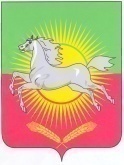 РЕШЕНИЕ17 декабря 2019 года                                                                                              №255О бюджете Нурлатского муниципального района Республики Татарстан на 2020 год и на плановый период 2021 и 2022 годовВ соответствии с Бюджетным кодексом Российской Федерации, Бюджетным кодексом Республики Татарстан, Уставом Нурлатского района, Совет Нурлатского муниципального района РЕШИЛ:Статья 1  1.Утвердить основные характеристики бюджета Нурлатского муниципального района на 2020 год:- прогнозируемый общий объем доходов бюджета Нурлатского муниципального района в сумме 1 143 594,12 тыс. рублей;- общий объем  расходов бюджета Нурлатского муниципального района в сумме 1 143 594,12 тыс. рублей;-  дефицит бюджета Нурлатского муниципального района равен  0тыс.рублей .2. Утвердить основные характеристики бюджета Нурлатского муниципального района на плановый период 2021 и 2022 годов:  - прогнозируемый общий объем доходов бюджета Нурлатского муниципального района на 2021 год в сумме 1 157 274,75 тыс. рублей и на 2022 год в сумме 1 170 915,57тыс. рублей; - общий объем расходов бюджета Нурлатского муниципального района на 2021 год в сумме  1 157 274,75 тыс. рублей, в том числе условно утвержденные расходы в сумме11 629,4 тыс. рублей, на 2022 год в сумме 1 170 915,57 тыс. рублей, в том числе условно утвержденные расходы в сумме 24 066,3 тыс. рублей.3. Утвердить источники финансирования дефицита бюджета Нурлатского муниципального района:-  на 2020 год согласно приложению №1 к настоящему Решению;- на плановый период 2021 и 2022 годов согласно приложению № 2 к настоящему Решению.Статья 2Утвердить нормативы отчислений доходов консолидированного бюджета Нурлатского муниципального района Республики Татарстан на 2020 год и на  плановый период 2021 и 2022 годов согласно приложению  № 3.Статья 31. Утвердить перечень главных администраторов доходов бюджета Нурлатского муниципального района по местным органам власти согласно приложению № 4 к  настоящему Решению.2. Утвердить перечень главных администраторов источников финансирования дефицита бюджета Нурлатского муниципального района по органам местного самоуправления  согласно приложению  № 5 к  настоящему Решению.Статья 4Учесть в бюджете Нурлатского муниципального района прогнозируемый объем доходов на 2020 год согласно приложению № 6 к настоящему Решению, на плановый период 2021 и 2022 годов согласно приложению № 7 к настоящему Решению.Статья 51.Утвердить  в бюджете Нурлатского муниципального района распределение бюджетных ассигнований по разделам и подразделам, целевым статьям и видам расходов классификации расходов бюджета: - на 2020 год согласно приложению № 8 к настоящему Решению;- на плановый период 2021 и 2022 годов согласно приложению № 9 к настоящему Решению.2.Утвердить ведомственную структуру расходов бюджета Нурлатского муниципального района:- на 2020 год согласно приложению № 10 к настоящему Решению; - на плановый период 2021 и 2022 годов согласно приложению № 11 к настоящему Решению.Статья 61. Учесть  объем межбюджетных трансфертов, подлежащих перечислению из бюджетов поселений в бюджет района в сумме 70 742,7тыс.рублей в 2020 году согласно приложению № 12 и в плановом периоде 2021 и 2022 годов в сумме 71 375,8 тыс. рублей и 71 932,5тыс. рублей соответственно согласно приложению № 13.2. Учесть, что в 2020 году и в плановом периоде 2021 и 2022 годов перечисление межбюджетных трансфертов бюджету Нурлатского муниципального района из бюджетов поселений, предусмотренных настоящей статьей, осуществляется ежеквартально равными долями. Статья 71. Учесть объем дотаций на выравнивание бюджетной обеспеченности поселений: - на 2020 год в сумме 15 862,3 тыс. рублей с распределением согласно приложению № 14  к настоящему Решению;- на плановый период 2021 и 2022 годов в сумме 15 905,0 тыс. рублей и 15 956,4 тыс. рублей соответственно с распределением согласно приложению № 15 к настоящему Решению.Статья 8Учесть объем субвенций  на реализацию полномочий по государственной регистрации актов гражданского состояния:- на 2020 год в сумме 1 732,4 тыс. рублей;- на 2021год  в сумме 1 834,8 тыс. рублей, на 2022 год в сумме 1 895,1тыс. рублей.Статья 9Учесть объем субвенций бюджетам поселений на реализацию полномочий по осуществлению первичного воинского учета на территориях, на которых отсутствуют военные комиссариаты: - на 2020 год в сумме 2 532,0тыс. рублей с распределением согласно приложению № 18 к настоящему Решению; - на 2021 год в сумме 2 397,5 тыс. рублей, на 2022 год в сумме 2 435,0 тыс. рублей с распределением согласно приложению № 19 к настоящему Решению.Статья 10Учесть в бюджете Нурлатского муниципального района, получаемые из бюджета Республики Татарстан межбюджетные трансферты:- в 2020 году в сумме  575 691,22 тыс. рублей согласно приложению № 20 к настоящему Решению;-в плановом периоде 2021 и 2022 годов в сумме 620 723,05 тыс.рублейи 617 657,0 тыс. рублей соответственно согласно приложению № 21 к настоящему Решению.Статья 111. Учесть объем субсидий, подлежащих перечислению из бюджетов сельских поселений в бюджет Республики Татарстан («отрицательных трансфертов»)  в сумме 92,6 тыс. рублей в 2020 году согласно приложению № 22 и в плановом периоде 2021 и 2022 годов в сумме 198,6 тыс. рублей и 191,1 тыс. рублей соответственно согласно приложению № 23. Статья 12Учесть объем бюджетных ассигнований Дорожного фонда Нурлатского муниципального  района на 2020 год в сумме  25 700,0 тыс. рублей,  на 2021 год в сумме 28500,0тыс. рублей, на 2022 год в сумме 30 000,0 тыс. рублей и направить их на реализацию мероприятий Программы дорожных работ на дорогах общего пользования Нурлатского муниципального района на 2020, 2021, 2022 годы соответственно.Статья 131. Установить по состоянию на 1 января 2021 года верхний предел внутреннего муниципального долга по долговым обязательствам Нурлатского муниципального района в размере  0  тыс. рублей, в том числе по муниципальным гарантиям в размере 0 тыс. рублей.2.  Установить по состоянию на 1 января 2022 года верхний предел внутреннего муниципального долга по долговым обязательствам Нурлатского муниципального района в размере 0тыс. рублей, в том числе по муниципальным гарантиям в размере 0 тыс. рублей.3. По состоянию на 1 января 2023 года верхний предел внутреннего муниципального долга по долговым обязательствам Нурлатского муниципального района равен  0 тыс. рублей. Статья 14Субсидии юридическим лицам (за исключением субсидий государственным (муниципальным) учреждениям), индивидуальным предпринимателям и физическим лицам – производителям товаров (работ, услуг), а также межбюджетные трансферты, предоставляются в порядке, установленном исполнительным комитетом Нурлатского муниципального района.Статья 15Установить, что в 2020 году и плановом периоде 2021 и 2022 годов зачисление в бюджет Нурлатского муниципального района части прибыли муниципальных унитарных предприятий, остающейся после уплаты налогов и иных обязательных платежей по итогам 2019, 2020, 2021 годов, производится до 1 июля                                 2020, 2021, 2022 годов соответственно в размере 30 процентов от чистой прибыли.Статья 161. Органы местного самоуправления Нурлатского муниципального района не вправе принимать в 2020году  и в плановом периоде 2021 и 2022 годов решения, приводящие к увеличению численности муниципальных служащих и работников учреждений и организаций бюджетной сферы, а также расходов на их содержание, за исключением случаев, предусмотренных законами Республики Татарстан.2. Рекомендовать органам местного самоуправления поселений не принимать в 2020 году и плановом периоде 2021 и 2022 годов решений, приводящих к увеличению численности муниципальных служащих и работников муниципальных учреждений, за исключением случаев, предусмотренных правовыми актами Российской Федерации и Республики Татарстан.Статье 17Учесть объем бюджетных ассигнований, направленных на исполнение публичных нормативных обязательств на: -  2020год  в сумме 23 192,8тыс. рублей;  - плановый период 2021в  сумме23 585,6тыс. рублей и в 2022 года  в сумме 23 994,1 тыс. рублей.Статья 18Остатки средств бюджета Нурлатского муниципального района на 1 января 2020 года в объеме, не превышающем сумму остатка неиспользованных бюджетных ассигнований на оплату заключенных от имени Нурлатского муниципального района муниципальных контрактов на поставку товаров, выполнение работ, оказание услуг, подлежащих в соответствии с условиями этих муниципальных контрактов оплате в 2019 году,  направляются в 2020 году на увеличение соответствующих бюджетных ассигнований на указанные цели,  в случае принятия Исполнительным комитетом Нурлатского муниципального района соответствующего решения.Статья 19Органы казначейства Министерства финансов Республики Татарстан осуществляют исполнение бюджета Нурлатского муниципального района, а также  в соответствии с заключенными соглашениями отдельные функции по исполнению бюджетов муниципальных образований.Статья 20Настоящее Решение  вступает в силу с 1 января 2020 года. Статья 21Опубликовать настоящее Решение в средствах массовой информации, в том числе на официальном сайте Нурлатского муниципального района.Председатель СоветаНурлатского муниципального районаРеспублики Татарстан                                                                                А.С. АхметшинПриложение № 1к Решению «О бюджете Нурлатского муниципального района на 2020 годи  плановый период 2021 и 2022 годов»от ______2019 г. № _____Источники финансирования дефицита бюджета Нурлатского муниципального района на 2020 год                                                                                                                                      тыс. рублейПриложение № 2к Решению «О бюджете Нурлатского муниципального района на 2020 годи  плановый период 2021 и 2022 годов»от ______2019 г. № _____Источники финансирования дефицита бюджета  Нурлатского муниципального района на плановый период 2021 и 2022годов                                                                                                                            тыс. рублейПриложение № 3к Решению «О бюджете Нурлатского муниципального района на 2020 годи плановый период  2021 и 2022 годов»от ______2019 г. № _____Нормативы отчисления по  консолидированному бюджету Нурлатского муниципального районаПриложение № 4к решению «О бюджетеНурлатского муниципального района на 2020 годи на плановый период 2021 и 2022 годов»от ______2019 г. № _____Перечень главных администраторов  налоговых и неналоговых доходов, безвозмездных поступлений Нурлатского муниципального района  по органам местного самоуправленияПриложение № 5к Решению «О бюджете Нурлатского муниципального района на 2020 годи  плановый период 2021 и 2022 годов»от ______2019 г. № _____Администраторы источников финансирования дефицитабюджета Нурлатского муниципального районаПриложение № 6к решению «О бюджете Нурлатского муниципального бюджета на 2020 год и на плановый период 2021и 2022 годов»от ______2019 г. № _____Объемы доходов Нурлатского муниципального района на 2020 годтыс. рублейПриложение № 7к решению «О бюджете Нурлатского муниципального бюджета на 2020 годи  плановый период 2021 и 2022 годов»от ___________2019 г. № _____Объемы прогнозируемых доходов Нурлатского муниципального района на плановый период  2021 и 2022годовтыс. рублейПриложение № 8к решению «О бюджете Нурлатского муниципального бюджета на 2020 годи на плановый период 2021 и 2022 годов»от _______________2019 г. № _____Распределениерасходов Нурлатского муниципального района по разделам, подразделам, целевым статьям , видам расходов бюджетной  классификации расходов Российской Федерациина 2020 годтыс. рублейПриложение № 9к Решению «О бюджете Нурлатского муниципального района на 2020 год и плановый период 2021 и 2022г.г.»от ____________2019 г. № _____Распределение расходов Нурлатского муниципального района по ведомственнойклассификации расходов бюджетов Российской Федерациина 2020 годтыс. рублейПриложение № 10к решению «О бюджете Нурлатского муниципального бюджета на 2020 годи на плановый период 2021 и 2022 годов»от _______________2019 г. № _____Распределениерасходов Нурлатского муниципального района по разделам, подразделам, целевым статьям , видам расходов бюджетной  классификации расходов Российской Федерациина 2021 и 2022 годытыс. рублейПриложение № 11к Решению «О бюджете Нурлатского муниципального района на 2020 год и плановый период 2021 и 2022г.г.»от ______2019 г. № _____ Распределение расходов Нурлатского муниципального района по ведомственной            классификации расходов бюджетов Российской Федерациина 2021 и 2022 годытыс. рублейПриложение № 12к Решению «О бюджете Нурлатского муниципального района на 2020 годи  плановый период 2021 и 2022 годов»        от ___________2019 г. № _____Межбюджетные трансферты,подлежащие перечислению из бюджетов поселений в бюджет Нурлатского муниципального района в 2020 году                       тыс. рублейПриложение № 13к Решению «О бюджете Нурлатского муниципального района на 2020 годи  плановый период 2021и 2022 годов»   от ____________2019 г. № _____Межбюджетные трансферты,подлежащие перечислению из бюджетов поселений в бюджет Нурлатского муниципального района, в плановом периоде 2021 и 2022 годовтыс. рублейПриложение № 14к Решению «О бюджете  Нурлатского муниципального района на 2020 годи  плановый период 2021 и 2022 годов»        от ______________2019 г. № _____Дотациибюджетам поселений из районного фонда финансовой поддержки поселений на выравнивание бюджетной обеспеченности поселений на 2020 год                                                                                                                                тыс. рублейПриложение № 15к Решению «О бюджете Нурлатского муниципального района на 2020 годи  плановый период 2021и 2022 годов»  от _______________2019 г. № _____Дотациибюджетам поселений из районного фонда финансовой поддержки поселений на выравнивание бюджетной обеспеченности поселений на плановый период 2021 и 2022 годов                                                                                                                                                       тыс. рублейПриложение № 16к Решению «О бюджетеНурлатского муниципального района на 2020 годи  плановый период 2021 и 2022 годов»   от _______________2019 г. № ______Субвенции бюджетам поселений на реализацию полномочий по осуществлению первичного воинского учета на территориях, на которых отсутствуют военные комиссариаты на 2020 год                                                                                                                                        тыс. рублейПриложение № 17к Решению «О бюджетеНурлатского муниципального района на 2020 годи плановый период 2021 и 2022 годов»    от _______________2019 г. № _____Субвенции бюджетам поселений на реализацию полномочий по осуществлению первичного воинского учета на территориях, на которых отсутствуют военные комиссариаты на плановый период 2021 и 2022 годовтыс. рублейПриложение № 18к решению «О бюджете Нурлатского муниципального района на 2021 годи  плановый период 2022 и 2023 годов»от ____________2019 г. № _____Межбюджетные трансферты Нурлатского муниципального района, получаемыеиз Республики Татарстан на 2020 годтыс. рублейПриложение № 19к решению «О бюджете Нурлатского муниципального района на 2020 годи  плановый период 2021 и 2022 годов»от ____________2019 г. № _____Межбюджетные трансферты Нурлатского муниципального районаиз Республики Татарстан на плановый период 2021 и 2022 годов                                                                                                                      тыс. рублейПриложение № 20к Решению «О бюджете  Нурлатского муниципального района на 2020 годи  плановый период 2021 и 2022 годов»                                                                  от ________________2019 г. № _____Субсидии,подлежащие перечислению из бюджетов сельских поселений в бюджет Республики Татарстан в 2020 году                                                                                                               тыс. рублейПриложение № 21к Решению «О бюджете Нурлатского муниципального района на 2020 годи  плановый период 2021и 2022 годов»                                                                  от ___________________2019 г. № _____Субсидии,подлежащие перечислению из бюджетов сельских поселений в бюджет Республики Татарстан в плановом периоде 2021 и 2022 годов                                                                                                                      тыс. рублейнаименованиекод бюджетной классификациисумма Увеличение прочих остатков средств бюджета992 0105 020105 0000 510- 1 143 594,12Уменьшение прочих остатков средств бюджета992 0105 020105 0000 6101 143 594,12ИТОГО0наименованиекод бюджетной классификацииплановый периодплановый период2021г2022гИзменение остатков средств на счетах по учету средств бюджета992 0105 000000 0000 00000Увеличение прочих остатков средств бюджета992 0105 020105 0000 510-1 157 274,75-1 170 915,57Исполнение муниципальных гарантий муниципальных районов992 0106 040005 0000 810Возврат бюджетных кредитов, предоставленных юридическим лицам из бюджета Нурлатского муниципального района в валюте Российской Федерации 992 0106 050105 0000 640 Уменьшение прочих остатков средств бюджета992 01 05 01 01 00 0000 6101 157 274,751 170 915,57ИТОГО источников внутреннего финансирования992 01 05 00 00 00 0000 00000наименованиеКБКнаименованиеКБКрайонгородские и сельские поселенияЗадолженность и перерасчеты по отменным налогам, сборам и иным обязательным платежам109 00000 00 0000 000Налог на рекламу, мобилизуемый на территориях муниципальных районов109 07013 05 0000 110100Целевые сборы с граждан и предприятий, учреждений, организаций на содержание милиции, на благоустройство территорий, на нужды образования и другие цели, мобилизуемые на территориях муниципальных районов109 07033 05 0000 110100Прочие местные налоги и сборы, мобилизуемые на территориях муниципальных районов109 07053 05 0000 110100Налог, взимаемый в виде стоимости патента в связи с применением упрощенной системы налогообложения109 11000 02 0000 11090Доходы от оказания платных услуг (работ) и компенсации затрат государства113 00000 00 0000 000Прочие доходы от оказания платных услуг (работ) получателями средств бюджетов муниципальных районов 113 01995 05 0000 130100Прочие доходы от компенсации затрат бюджетов поселений 113 02995 10 0000 130100Прочие доходы от оказания платных услуг (работ) получателями средств бюджетов поселений 113 01995 10 0000 130100Прочие доходы от компенсации затрат бюджетов поселений 113 02995 05 0000 130100Денежные взыскания (штрафы) и иные суммы, взыскиваемые с лиц, виновных в совершении преступлений, и в возмещение ущерба имуществу, зачисляемые в бюджеты муниципальных районов116 21050 05 0000 140100Прочие неналоговые доходы117 00000 00 0000 000Невыясненные поступления, зачисляемые в бюджеты муниципальных районов117 01050 05 0000 180100Прочие неналоговые доходы бюджетов муниципальных районов117 05050 05 0000 180100Невыясненные поступления, зачисляемые в бюджеты сельских поселений   117 01050 10 0000 180100Невыясненные поступления, зачисляемые в бюджеты городских поселений	117 01050 13 0000 180100Прочие неналоговые доходы бюджетов городских поселений	117 05050 13 0000 180100Прочие неналоговые доходы бюджетов сельских поселений117 05050 10 0000 180100Средства самообложения граждан, зачисляемые в бюджеты поселений117 14030 10 0000 150100КБКНаименование930Муниципальное казенное учреждение «Палата  имущественных и земельных отношений  Нурлатского муниципального района Республики Татарстан»930 111 01050 05 0000 120Доходы в виде прибыли, приходящейся на доли в уставных (складочных) капиталах хозяйственных товариществ и обществ, или дивидендов по акциям, принадлежащим муниципальным районам930 111 05013 05 0000 120Доходы, получаемые в виде арендной платы за земельные участки, государственная собственность на которые не разграничена и которые расположены в границах поселений, а также средства от продажи права на заключение договоров аренды указанных земельных участков930 111 09045 05 0000 120Прочие поступления от использования имущества, находящегося в собственности муниципальных районов (за исключением имущества муниципальных бюджетных и автономных учреждений, а также имущества муниципальных унитарных предприятий, в том числе казенных)930 114 02052 05 0000 410Доходы от реализации имущества, находящегося в оперативном управлении учреждений, находящихся  в ведении органов управления муниципальных районов (за исключением имущества муниципальных бюджетных и автономных учреждений), в части реализации основных средств по указанному имуществу930 111 05035 05 0000 120Доходы от сдачи в аренду имущества, находящегося в оперативном управлении органов управления муниципальных районов и созданных ими учреждений (за исключением имущества муниципальных бюджетных и автономных учреждений)930 111 05025 05 0000 120Доходы, получаемые в виде арендной платы, а также средства от продажи права на заключение договоров аренды за земли, находящиеся в собственности муниципальных районов(за исключением земельных участков муниципальных бюджетных и автономных учреждений)930 111 07015 05 0000 120Доходы от перечисления части прибыли, остающейся после уплаты налогов и иных обязательных платежей муниципальных унитарных предприятий, созданных муниципальными районами930 114 02053 05 0000 410Доходы от реализации иного имущества, находящегося в собственности муниципальных районов (за исключением имущества муниципальных бюджетных и автономных учреждений, а также имущества муниципальных унитарных предприятий, в том числе казенных), в части реализации основных средств по указанному имуществу930 111 05075 05 0000 120Доходы от сдачи в аренду имущества, составляющего казну муниципальных районов (за исключением земельных участков)930 114 06013 05 0000 430Доходы от продажи земельных участков, государственная собственность на которые не разграничена и которые  расположены в границах поселений930 114 06025 05 0000 430Доходы от продажи земельных участков, находящихся в собственности муниципальных районов (за исключением земельных участков муниципальных бюджетных и автономных учреждений)992Муниципальное казенное учреждение «Финансово-бюджетная палата Нурлатского муниципального района Республики Татарстан»992 108 07150 01 1000 110Государственная пошлина за выдачу разрешения на установку рекламной конструкции (сумма платежа (перерасчеты, недоимка и задолженность по соответствующему платежу, в том числе по отмененному))992 108 07150 01 4000 110Государственная пошлина за выдачу разрешения на установку рекламной конструкции992 108 07174 01 1000 110Государственная пошлина за выдачу органом местного самоуправления муниципального района специального разрешения на движение по  автомобильным дорогам транспортных средств, осуществляющих перевозки опасных, тяжеловесных и (или) крупногабаритных грузов, зачисляемая в бюджеты муниципальных районов992 113 02065 05 0000 130Доходы, поступающие в порядке возмещения расходов, понесенных в связи с эксплуатацией имущества муниципальных районов992 108 07174 01 4000 110Государственная пошлина за выдачу органом местного самоуправления муниципального района специального разрешения на движение по  автомобильным дорогам транспортных средств, осуществляющих перевозки опасных, тяжеловесных и (или) крупногабаритных грузов, зачисляемая в бюджеты муниципальных районов992 116 01053 01 0000 140Административные штрафы, установленные Главой 5 Кодекса Российской Федерации об административных правонарушениях, за административные правонарушения, посягающие на права граждан, налагаемые мировыми судьями, комиссиями по делам несовершеннолетних и защите их прав992 116 10032 05 0000 140Прочее возмещение ущерба, причиненного муниципальному имуществу сельского поселения (за исключением имущества, закрепленного за муниципальными бюджетными (автономными) учреждениями, унитарными предприятиями)992 1 16 07090 05 0000 140Иные штрафы, неустойки, пени, уплаченные в соответствии с законом или договором в случае неисполнения или ненадлежащего исполнения обязательств перед муниципальным органом, (муниципальным казенным учреждением) муниципального района992 1 16 11064 01 0000 140Платежи, уплачиваемые в целях возмещения вреда, причиняемого автомобильным дорогам местного значения транспортными средствами, осуществляющими перевозки тяжеловесных и (или) крупногабаритных грузов992 1 16 11050 01 0000 140Платежи по искам о возмещении вреда, причиненного окружающей среде, а также платежи, уплачиваемые при добровольном возмещении вреда, причиненного окружающей среде (за исключением вреда, причиненного окружающей среде на особо охраняемых природных территориях), подлежащие зачислению в бюджет муниципального образования992 1 16 10061 05 0000 140Платежи в целях возмещения убытков, причиненных уклонением от заключения с муниципальным органом муниципального района (муниципальным казенным учреждением) муниципального контракта (за исключением муниципального контракта, финансируемого за счет средств муниципального дорожного фонда)992 1 16 10031 05 0000 140Возмещение ущерба при возникновении страховых случаев, когда выгодоприобретателями выступают получатели средств бюджета муниципального района992 116 10 123 01 0000 140Доходы от денежных взысканий (штрафов), поступающих в счёт погашения задолженности, образовавшейся до 1 января 2020 года, подлежащие зачислению в бюджет муниципального образования по нормативам, действующим до 1 января 2020 года992 116 10129 01 0000 140Доходы от денежных взысканий (штрафов), поступающие в счёт погашения задолженности, образовавшейся до 1 января 2020 года, подлежащие зачислению в федеральный бюджет и бюджет муниципального образования по нормативам, действующим до 1 января 2020 года992 116 01157 01 0000 140Денежные взыскания, налагаемые в возмещение ущерба, причиненного в результате незаконного или нецелевого использования бюджетных средств992 113 01995 05 0000 130Прочие доходы от оказания платных услуг (работ) получателями средств бюджетов муниципальных районов 992 113 02995 05 0000 130Прочие доходы от компенсации затрат бюджетов муниципальных районов 992 117 01050 05 0000 180Невыясненные поступления, зачисляемые в бюджеты муниципальных районов992 117 05050 05 0000 180Прочие неналоговые доходы бюджетов муниципальных районов992 202 15001 05 0000 150Дотации бюджетам муниципальных районов на выравнивание бюджетной обеспеченности из бюджетов субъектов РФ992 202 20077 05 0000 150Субсидии бюджетам муниципальных районов на софинансирование капитальных вложений в объекты муниципальной собственности992 202 25466 05 0000 150Субсидии бюджетам муниципальных районов на поддержку творческой деятельности и укрепление материально-технической базы муниципальных театров в населенных пунктах с численностью населения до 300 человек992 202 25497 05 0000 150Субсидии бюджетам муниципальных районов на реализацию мероприятий по обеспечению жильем молодых семей992 202 25519 05 0000 150Субсидия бюджетам муниципальных районов на поддержку отрасли культуры992 202 25567 05 0000 150Субсидии бюджетам муниципальных районов на реализацию мероприятий по устойчивому развитию сельских территорий992 202 29900 05 0000 150Субсидии бюджетам муниципальных районов из местных бюджетов992 202 29999 05 0000 150Прочие субсидии бюджетам муниципальных районов 992 202 35930 05 0000150Субвенции бюджетам муниципальных районов на государственную регистрацию актов гражданского состояния 992 202 35120 05 0000150Субвенции бюджетам муниципальных районов на составление (изменение и дополнение) списков кандидатов в присяжные заседатели федеральных судов в общей юрисдикции в Российской Федерации992 202 35118 05 0000150Субвенции бюджетам муниципальных районов на осуществление первичного воинского учета, на территориях где отсутствуют военные комиссариаты 992 202 30024 05 0000 150Субвенции бюджетам на выполнение передаваемых полномочий субъектов Российской Федерации992 202 30027 05 0000 150Субвенции бюджетам муниципальных  районов на содержание ребенка в семье опекуна и приемной семье, а также вознаграждение, причитающееся приемному родителю992 202 45160 05 0000 150Межбюджетные трансферты, передаваемые бюджетам муниципальных районов для компенсации дополнительных расходов возникших в результате решений принятых органами власти другого уровня992 202 40014 05 0000 150Межбюджетные трансферты, передаваемые полномочия бюджетам муниципальных районов из бюджетов поселений на осуществление части полномочий по решению вопросов местного значения в соответствии с заключенными соглашениями992 202 49999 05 0000 150Прочие межбюджетные трансферты, передаваемые бюджетам муниципальных районов992 204 05020 05 0000 150 Поступления от денежных пожертвований, предоставляемых негосударственными организациями получателям средств бюджетов муниципальных районов992 204 05099 05 0000 150Прочие безвозмездные поступления от негосударственных организаций в бюджеты муниципальных районов992 208 05000 05 0000 150Перечисления из бюджетов муниципальных районов  (в бюджеты муниципальных районов) для осуществления возврата (зачета) излишне уплаченных или излишне взысканных сумм налогов, сборов и иных платежей, а также сумм процентов за несвоевременное осуществление такого возврата и процентов, начисленных на излишне взысканные суммы992 218 05010 05 0000 150Доходы бюджетов муниципальных районов от возврата бюджетными учреждениями остатков субсидий прошлых лет992 202 45148 05 0000 150Межбюджетные трансферты, передаваемые бюджетам муниципальных районов на государственную поддержку лучших работников муниципальных учреждений культуры, находящихся на территориях сельских поселений992 218 60010 05 0000150Доходы бюджетов муниципальных районов от возврата бюджетами бюджетной системы Российской Федерации остатков субсидий, субвенций и иных межбюджетных трансфертов, имеющих целевое назначение, прошлых лет992 218 60020 05 0000 150Доходы бюджетов муниципальных районов от возврата остатков субсидий, субвенций и иных межбюджетных трансфертов, имеющих целевое назначение, прошлых лет из бюджетов государственных внебюджетных фондов992 218 05030 05 0000 150Доходы бюджетов муниципальных районов от возврата иными организациями остатков субсидий прошлых лет992 219 35930 05 0000 150Возврат остатков субвенций на государственную регистрацию актов гражданского состояния из бюджетов муниципальных районов992 219 60010 05 0000 150Возврат остатков субсидий, субвенций и иных межбюджетных трансфертов, имеющих целевое назначение, прошлых лет из бюджетов муниципальных районов992 219 45160 05 0000 150Возврат остатков иных межбюджетных трансфертов, передаваемых для компенсации дополнительных расходов, возникших в результате решений, принятых органами власти другого уровня, из бюджетов муниципальных районов000Доходы, закрепляемые за всеми администраторами000 112 05050 05 0000 120Плата за пользование водными объектами, находящимися в собственности муниципальных районов000 116 90050 05 6000 140Прочие поступления от денежных взысканий (штрафов) и иных сумм в возмещение ущерба, зачисляемые в бюджеты муниципальных районов000 117 01050 05 0000 180Невыясненные поступления, зачисляемые в бюджеты муниципальных районовКБКнаименованиеМКУ «Финансово-бюджетная палата» Нурлатского муниципального района РТ992 01 05 000000 0000 000Остатки средств бюджетов992 01 05 020105 0000 510Увеличение прочих остатков средств бюджета992 01 06 040005 0000 810Исполнение муниципальных гарантий муниципальных районов992 01 06 050105 0000 640 Возврат бюджетных кредитов, предоставленных юридическим лицам из бюджета Нурлатского муниципального района в валюте Российской Федерации 992 01 05 010100 0000 610Уменьшение прочих остатков средств бюджетаНаименованиеКод доходасуммаНалоговые и неналоговые доходы 100 00000 00 0000 000497 160,2Налога на прибыль, доходы 101 00000 00 0000 000419 820,7Налог на доходы физических лиц 101 02000 01 0000 110419 820,7Налоги на товары (работы, услуги), реализуемые на территории РФ103 00000 00 0000 00025 700,0Акцизы по подакцизным товарам (продукции), производимым на территории Российской Федерации103 02000 01 0000 11025 700,0Налоги на совокупный доход 105 00000 00 0000 00027 170,5Налог, взимаемый с налогоплательщиков, выбравших в качестве объекта налогообложения доходы105 01010 01 0000 1109 719,0Налог, взимаемый с налогоплательщиков, выбравших в качестве объекта налогообложения доходы ,уменьшенные на величину расходов  105 01020 01 0000 1103 398,0Налог, взимаемый в связи с применением патентной системы налогообложения, зачисляемый в бюджеты муниципальных районов 105 04020 00 0000 110244,0Единый налог на вмененный доход для отдельных видов деятельности 105 02000 02 0000 11013 600,0Единый сельскохозяйственный налог 105 03000 01 0000 110209,5Государственная пошлина, сборы 108 00000 00 0000 0005 035,0Госпошлина по делам, рассматриваемым в судах общей юрисдикции, мировыми судьями 108 03010 01 0000 1105 010,0Государственная пошлина за выдачу разрешения на установку рекламной конструкции108 07150 01 0000 11025,0Налоги, сборы и регулярные платежи за пользование природными ресурсами  107 00000 00 0000 000500,0Налог на добычу общераспространенных полезных ископаемых  107 01020 01 1111 110500,0Доходы от сдачи в аренду имущества, находящегося в государственной и муниципальной собственности 111 00000 00 0000 12013 955,0Доходы, получаемые в виде арендной платы за земельные участки, государственная собственность на которые не разграничена и которые расположены в границах поселений, а также средства от продажи права на заключение договоров аренды указанных земельных участков 111 05013 10 0000 12012 000,0Доходы от сдачи в аренду имущества, находящегося в оперативном управлении органов управления муниципальных органов управления и созданных ими учреждений (за исключением имущества муниципальных автономных учреждений) 111 05035 05 0000 1201 765,0Платежи от государственных и муниципальных унитарных предприятий   111 07015 05 0000 12040,0Прочие поступления от использования имущества, находящегося в собственности муниципальных районов111 09045 05 0000 120150,0Платежи при пользовании природными ресурсами 112 00000 00 0000 1201 062,0Плата за выбросы загрязняющих веществв атмосферный воздух стационарными объектами 112 01010 01 0000 120400,0Плата за сбросы загрязняющих веществ в водные объекты 112 01030 01 0000 12010,0Плата за размещение отходов производства и потребления 112 01040 01 0000 120652,0Доходы от оказания платных услуг (работ) и компенсации затрат государства 113 00000 00 0000 0000Доходы от оказания платных услуг(работ) и компенсации затрат бюджетов муниципальных районов 113 02995 05 0000 1300Доходы от продажи материальных и нематериальных активов114 00000 00 0000 0002 300,0Доходы от реализации имущества, находящегося в оперативном управлении учреждений, находящихся в ведении органов управления муниципальных районов 114 02052 05 0000 410500,0Доходы от продажи земельных участков, государственная собственность на которые не разграничена и которые расположены в границах поселений114 06013 10 0000 4301 800,0Штрафы, санкции, возмещение ущерба 116  00000 00 0000 0001 617,0Административные штрафы, установленные Главой 5 Кодекса Российской Федерации об административных правонарушениях, за административные правонарушения, посягающие на права граждан, налагаемые мировыми судьями, комиссиями по делам несовершеннолетних и защите их прав116 01053 01 0000 14050,0Административные штрафы, установленные Главой 8 Кодекса Российской Федерации об административных правонарушениях, за административные правонарушения в области охраны окружающей среды и природопользования, налагаемые судьями федеральных судов, должностными лицами федеральных государственных органов, учреждений, Центрального банка Российской Федерации116 01081 01 0000 140 672,5Иные штрафы, неустойки, пени, уплаченные в соответствии с законом или договором в случае неисполнения или ненадлежащего исполнения обязательств перед муниципальным органом, (муниципальным казенным учреждением) муниципального района116 07090 05 0000 140894,5Безвозмездные поступления200 00000 00 0000 000646 433,92Прочие субсидии бюджетам муниципальных районов  202 29999 05 0000 150156 132,2Субвенции бюджетам муниципальных районов на государственную регистрацию актов гражданского состояния 202 35930 05 0000 1501 732,4Субвенции бюджетам муниципальных районов на осуществление полномочий по первичному воинскому учету, на территориях где отсутствуют военные комиссариаты  202 35118 05 0000 1502 532,0Субвенции бюджетам муниципальных районов на составление (изменение и дополнение) списков кандидатов в присяжные заседатели федеральных судов в общей юрисдикции в Российской Федерации202 35120 05   0000  15043,2Прочие субвенции муниципальным районам на выполнение передаваемых  полномочий субъектов Российской Федерации 202 30024 05 0000 150415 251,42Межбюджетные трансферты, передаваемые полномочия бюджетам муниципальных районов из бюджетов поселений на осуществление части полномочий по решению вопросов местного значения в соответствии с заключенными соглашениями   202 40014  05 0000 15070 742,7ВСЕГО доходов1 143 594,12наименование доходовкодплановый периодплановый период2021г2022гНалоговые и неналоговые доходы 10000000 00 0000 000465 175,9481 326,1Налога на прибыль, доходы 101 00000 00 0000 000393 600,9407 339,6Налог на доходы физических лиц 101 02000 01 0000 110393 600,9407 339,6Налоги на товары (работы, услуги), реализуемые на территории Российской Федерации 103 00000 00 0000 00028 500,030 000,0Акцизы по подакцизным товарам (продукции), производимым на территории Российской Федерации  103 02000 01 0000 11028 500,030 000,0Налоги на совокупный доход 105 00 00000 0000 00018 184,018 901,5Налог, взимаемый с налогоплательщиков, выбравших в качестве объекта налогообложения доходы 105 01 01101 0000  11012 364,012 952,0Налог, взимаемый с налогоплательщиков, выбравших в качестве объекта налогообложения доходы ,уменьшенные на величину расходов 105 01 02001 0000 1105 358,05 479,0Налог, взимаемый в связи с применением патентной системы налогообложения, зачисляемый в бюджеты муниципальных районов 105 04020 00 0000 110244,0244,0Единый налог на вмененный доход для отдельных видов деятельности 105 02 00002 0000 110Единый сельскохозяйственный налог 105 03 00001 0000 110218,0226,5Государственная пошлина, сборы 108 00 00000 0000 0005 035,05 035,0Госпошлина по делам, рассматриваемым в судах общей юрисдикции, мировыми судьями 108 03 01001 0000 1105 010,05 010,0Государственная пошлина за выдачу разрешения на установку рекламной конструкции 108 07150 01 0000 11025,025,0Налоги, сборы и регулярные платежи за пользование природными ресурсами  107 00000 00 0000 000500,0500,0Налог на добычу общераспространенных полезных ископаемых  107 01020 01 1111 110500,0500,0Доходы от сдачи в аренду имущества, находящегося в государственной и муниципальной собственности 111 00 00000 0000 12014 054,014 054,0Доходы, получаемые в виде арендной платы за земельные участки, государственная собственность на которые не разграничена и которые расположены в границах поселений, а также средства от продажи права на заключение договоров аренды указанных земельных участков 111 0501310 0000 12012 084,012 084,0Доходы от сдачи в аренду имущества, находящегося в оперативном управлении органов управления муниципальных органов управления и созданных ими учреждений (за исключением имущества муниципальных автономных учреждений) 111 0503505 0000 1201 780,01 780,0Платежи от государственных и муниципальных унитарных предприятий111 07015 05 0000 12040,040,0Прочие поступления от использования имущества, находящегося в собственности муниципальных районов111 09045 05 0000 120150,0150,0Платежи при пользовании природными ресурсами 112 00000 00 0000 1201 062,01 062,0Плата за выбросы загрязняющих веществ в атмосферный воздух стационарными объектами 112 01010 01 0000 120400,0400,0Плата за сбросы загрязняющих веществ в водные объекты 112 01030 01 0000 12010,010,0Плата за размещение отходов производства и потребления 112 01040 01 0000 120652,0652,0Доходы от оказания платных услуг (работ) и компенсации затрат государства 113 00000 00 0000 00000Доходы от оказания платных услуг(работ) и компенсации затрат бюджетов муниципальных районов 113 02995 05 0000 13000Доходы от продажи материальных и нематериальных активов114 00000 00 0000 0002 300,02 300,0Доходы от продажи земельных участков государственная собственность на которые не разграничена и которые расположены в границах территорий муниципальных районов  114 0601310 0000 4301 800,01 800,0Доходы от реализации имущества, находящегося в оперативном управлении учреждений, находящихся в ведении органов управления муниципальных районов114 02052 05 0000 410500,0500,0Штрафы, санкции, возмещение ущерба 116 0000000 0000 0001 940,02 134,0Административные штрафы, установленные Главой 5 Кодекса Российской Федерации об административных правонарушениях, за административные правонарушения, посягающие на права граждан, налагаемые мировыми судьями, комиссиями по делам несовершеннолетних и защите их прав116 01053 01 0000 14050,0100,0Административные штрафы, установленные Главой 8 Кодекса Российской Федерации об административных правонарушениях, за административные правонарушения в области охраны окружающей среды и природопользования, налагаемые судьями федеральных судов, должностными лицами федеральных государственных органов, учреждений, Центрального банка Российской Федерации116 01081 01 0000 140 672,5672,5Иные штрафы, неустойки, пени, уплаченные в соответствии с законом или договором в случае неисполнения или ненадлежащего исполнения обязательств перед муниципальным органом, (муниципальным казенным учреждением) муниципального района116 07090 05 0000 1401217,51361,5Безвозмездные поступления200 00000 00 0000 000692 098,85689 589,47Прочие субсидии бюджетам муниципальных районов  202 29999 05 0000 150199 173,2193 712,7Субвенции бюджетам муниципальных районов на государственную регистрацию актов гражданского состояния 202 35930 05 0000 1501 834,81 895,1Субвенции бюджетам муниципальных районов на осуществление полномочий по первичному воинскому учету, на территориях где отсутствуют военные комиссариаты  202 35118 05 0000 1502 397,52 435,0Субвенции бюджетам муниципальных районов на составление (изменение и дополнение) списков кандидатов в присяжные заседатели федеральных судов в общей юрисдикции в Российской Федерации  202 35120 05 0000 15045,9365,6Прочие субвенции муниципальным районам на выполнение передаваемых  полномочий субъектов Российской Федерации 202 30024 05 0000 150417 271,65419 248,57Межбюджетные трансферты, передаваемые полномочия бюджетам муниципальных районов из бюджетов поселений на осуществление части полномочий по решению вопросов местного значения в соответствии с заключенными соглашениями   202 40014  05 0000 15071 375,871 932,5ВСЕГО доходов1 157 274,751 170 915,57наименование показателяРЗПРКЦСРКВРСуммаОбщегосударственные вопросы0179 512,82Функционирование высшего должностного лица субъекта Российской Федерации и муниципального образования01022 011,0Непрограммные направления расходов010299 0 00 000002 011,0Глава муниципального образования010299 0 00 020302 011,0Расходы на выплаты персоналу в целях обеспечения выполнения функций государственными (муниципальными) органами, казенными учреждениями, органами управления государственными внебюджетными фондами010299 0 00 020301002 011,0Функционирование законодательного органа государственной власти и представительных органов муниципальных образований01039 358,0Непрограммные направления расходов01039 358,0Центральный аппарат010399 0 00 020409 358,0Расходы на выплаты персоналу в целях обеспечения выполнения функций государственными (муниципальными) органами, казенными учреждениями, органами управления государственными внебюджетными фондами010399 0 00 020401004 600,0Закупка товаров, работ и услуг для государственных (муниципальных) нужд010399 0 00 020402004 758,0Иные бюджетные ассигнования010399 0 00 02040800Функционирование Правительства РФ, высших исполнительных органов государственной власти субъектов РФ, местных администраций010426 785,5Непрограммые направления расходов010499 0 00 0000026 425,0Центральный аппарат010499 0 00 0204026 068,6Расходы на выплаты персоналу в целях обеспечения выполнения функций государственными (муниципальными) органами, казенными учреждениями, органами управления государственными внебюджетными фондами010499 0 00 0204010019 716,0Закупка товаров, работ и услуг для государственных (муниципальных) нужд010499 0 00 020402006 352,6Иные бюджетные ассигнования010499 0 00 02040800Реализация государственных полномочий в области молодежной политики0104356,4Расходы на выплаты персоналу в целях обеспечения выполнения функций государственными (муниципальными) органами, казенными учреждениями, органами управления государственными внебюджетными фондами010499 0 00 25240100356,4Государственная программа «Развитие юстиции в Республике Татарстан на 2014-2020 годы» 01044,1Подпрограмма «Реализация государственной политики в сфере юстиции в пределах полномочий РТ»010424 1 00 000004,1На реализацию полномочий по сбору информации от сельских поселений, входящих в состав района для ведения регистра муниципальных правовых актов010424 1 01 253901004,1Реализация государственных полномочий в области образования010402 2 10 25300356,4Расходы на выплаты персоналу в целях обеспечения выполнения функций государственными (муниципальными) органами, казенными учреждениями, органами управления государственными внебюджетными фондами010402 2 10 25300100356,4Судебная система010543,2Расходы по составлению (изменению) списков кандидатов в присяжные заседатели федеральных судов общей юрисдикции010599 0 00 5120010043,2Обеспечение деятельности финансовых, налоговых и таможенных органов и органов финансового (финансово-бюджетного) надзора01067 640,5Непрограммные направления расходов010699 0 00 000007 640,5Центральный аппарат010699 0 00 020407 640,5Расходы на выплаты персоналу в целях обеспечения выполнения функций государственными (муниципальными) органами, казенными учреждениями, органами управления государственными внебюджетными фондами010699 0 00 020401005 744,0Закупка товаров, работ и услуг для государственных (муниципальных) нужд010699 0 00 020402001 889,5Иные бюджетные ассигнования010699 0 00 020408007Резервные фонды01116 470,7Непрограммные направления расходов011199 0 00 070006 470,7Резервный фонд исполнительного комитета011199 0 00 074118006 470,7Другие общегосударственные вопросы011327 203,92Государственная регистрация актов гражданского состояния011399 0 00 500001 732,4Расходы на выплаты персоналу в целях обеспечения выполнения функций государственными (муниципальными) органами, казенными учреждениями, органами управления государственными внебюджетными фондами011399 0 00 593001001 577,2Закупка товаров, работ и услуг для государственных (муниципальных) нужд 01011399 0 00 59300200155,4Центральный аппарат011399 0 00 020402 739,2Расходы на выплаты персоналу в целях обеспечения выполнения функций государственными (муниципальными) органами, казенными учреждениями, органами управления государственными внебюджетными фондами011399 0 00 020401001 798,0Закупка товаров, работ и услуг для государственных (муниципальных) нужд011399 0 00 02040200941,2Иные бюджетные ассигнования011399 0 00 02040800Другие общегосударственные вопросы0113270,0Уплата налога на имущество организаций и земельного налога011399 0 00 02950270,0Иные бюджетные ассигнования011399 0 00 02950800270,0Обеспечение деятельностицентрализованных бухгалтерий0113 99 0 00 2990019 514,6Предоставление субсидий бюджетным, автономным учреждениям011399 0 00 2990060019 514,6Расходы на реализацию государственных полномочий по образованию и организации деятельности комиссий по делам несовершеннолетних и защите их  прав011399 0 00 20000749,8Расходы на выплаты персоналу в целях обеспечения выполнения функций государственными (муниципальными) органами, казенными учреждениями, органами управления государственными внебюджетными фондами011399 0 00 25260100628,8Закупка товаров, работ и услуг для государственных (муниципальных) нужд011399 0 00 25260200121,0Расходы на реализацию государственных полномочий по образованию и организации деятельности административных комиссий011399 0 00 20000378,9Расходы на выплаты персоналу в целях обеспечения выполнения функций государственными (муниципальными) органами, казенными учреждениями, органами управления государственными внебюджетными фондами011399 0 00 25270100367,9Закупка товаров, работ и услуг для государственных (муниципальных) нужд011399 0 00 2527020011,0Расходы на реализацию государственных полномочий в области архивного дела011399 0 00 2534020072,6Расходы на реализацию государственных полномочий по определению перечня должностных лиц, уполномоченных составлять протоколы об административных правонарушениях011399 0 00 253502000,52Субвенция на реализацию государственных полномочий по распоряжению земельными участками011399 0 00 254001002,0Государственная программа «Социальная поддержка граждан РТ на 2014-2020 г.»011303 0 00 000001 682,9Подпрограмма «Улучшение социально-экономического положения семей» на 2015-2025 г.011303 5 00 000001 682,9Расходы на реализацию государственных полномочий в области опеки и попечительства011303 5 03 253301001 682,9Муниципальная программа «Информатизация местного самоуправления НМР на 2018-2020 годы»011399 0 00 0000054,0Закупка товаров, работ и услуг для государственных (муниципальных) нужд011399 0 00 0204420054,0Муниципальная программа «Реализация антикоррупционной политики в Нурлатском  муниципальном районе на 2015-2020 годы»011399 0 00 020437,0Основное мероприятия «Выявление и устранение причин коррупции, противодействие условиям, способствующим ее проявлениям, формирование в обществе нетерпимого отношения к коррупции»011399 0 00 020432007,0Национальная оборона022 532,0Мобилизационная и вневойсковая подготовка02032 532,0Непрограммные направления расходов020399 0 00 500002 532,0Осуществление первичного воинского учета на территориях, где отсутствуют военные комиссариаты020399 0 00 511802 532,0Межбюджетные трансферты020399 0 00 511805002 532,0Национальная безопасность и правоохранительная деятельность033 214,6Государственная программа «Защита населения и территорий от чрезвычайных ситуаций, обеспечение пожарной безопасности и безопасности людей на водных объекта на 2014-2020 г.»030907 2 01 000003 214,6Защита населения и территории от чрезвычайных ситуаций природного и техногенного характера, гражданская оборона030907 2 01 226702001 523,2Расходы на выплату персоналу в целях обеспечения выполнения функций государственными (муниципальными) органами, казенными учреждениями, органами управления государственными внебюджетными фондами031407 2 01 226701001 691,4Национальная экономика0428 281,1Сельское хозяйство 04052 005,3Государственная программа «Система химической и биологической безопасности Республики Татарстан на 2015-2020 г.»040528 0 00 000002 005,3Основные мероприятия «Предупреждение болезней животных и защита населения от болезней общих для человека и животных»040528 0 01 000002 005,3Реализация государственных полномочий в сфере организации проведение мероприятий по предупреждению и ликвидации болезней животных, их лечению, защите населения от болезней, общих для человека и животных04 0528 0 01 253602002 005,3Водное хозяйство0406308,0Расходы на содержание и ремонт гидротехнических сооружений040699 0 00 00000308,0Закупка товаров, работ и услуг для государственных (муниципальных) нужд040699 0 00 90430200308,0Транспортное хозяйство0408267,8Субвенция бюджетам муниципальных районов для осуществления государственных полномочий в сфере обеспечения равной доступности услуг общественного транспорта040813 401 05370800267,8Дорожное хозяйство (дорожные фонды)040925 700,0Программа дорожных работ на дорогах общего пользования местного значенияНурлатского муниципального района на 2020 год»0409Д1 0 00 0000025 700,0Основные мероприятия «Развитие сети автомобильных дорог общего пользования»0409Д1 0 00 0365025 700,0Содержание и управление дорожным хозяйством0409Д1 0 00 0365020025 700,0Жилищно-коммунальное хозяйство0515 289,1Муниципальная программа капитального ремонта общего имущества в  многоквартирных домах, расположенных на территории Нурлатского муниципального района050104 0 00 0000015 289,1Основное мероприятие «Организация своевременного проведения капитального ремонта общего имущества в многоквартирных домах» 050104 4 01 950208004 001,1Краткосрочный план реализации региональной программы капитального ремонта общего имущества вмногоквартирных домах, расположенных на территории Нурлатского муниципального района на 2018-2020 годы 050104 5 01 9601080011 288,0Охрана окружающей среды062 234,5Охрана объектов растительного и животного мира и среды их обитания06032 234,5Государственная программа «Охрана окружающей среды, воспроизводства и использования природных ресурсов  на 2014-2020 годы»060309 0 00 000002 234,5Основное мероприятие «Обеспечение охраны окружающей среды»060309 1 01 000002 234,5Мероприятия по регулированию качества окружающей среды060309 1 01 744602002 234,5Образование07755 382,2Дошкольное образование0701207 624,4Муниципальная программа «Развитие системы образования в Нурлатском муниципальном районе на 2015-2020 годы» 070102 0 00 00000207 624,4Подпрограмма «Развитие дошкольного образования, включая инклюзивное, и повышение квалификации работников данной сферы  на 2015-2020 годы»070102 1 00 00000207 624,4Основное мероприятие «Реализация дошкольного образования»070102 1 03 0000091 620,1Предоставление субсидий бюджетным, автономным учреждениям и иным некоммерческим организациям070102 1 03 4200060091 620,1Школы-детские сады, школы начальные, неполные средние и средние070102 2 08 0000019 212,1Предоставление субсидий бюджетным, автономным учреждениям и иным некоммерческим организациям070102 2 08 S005060019 212,1Основное мероприятие «Обеспечение государственных гарантий реализации прав на получение общедоступного и бесплатного дошкольного образования в муниципальных дошкольных образовательных учреждениях070102 1 01 0000096 792,2Предоставление субсидий бюджетным, автономным учреждениям и иным некоммерческим организациям070102 1 01 2537060096 792,2Общее образование0702487 338,5Муниципальная программа «Развитие системы образования в Нурлатском муниципальном районе на 2015-2020 годы»070202 0 00 00000487 338,5Подпрограмма «Развитие общего образования, включая инклюзивное, и повышение квалификации работников данной сферы  на 2015-2020 годы» 070202 2 00 00000487 338,5Основное мероприятие «Обеспечение государственных гарантий реализации прав на получение общедоступного и бесплатного общедоступного и бесплатного дошкольного, начального общего, основного общего, среднего общего образования в муниципальных общеобразовательных организациях, обеспечение дополнительного образования детей в муниципальных общеобразовательных организациях» 070202 2 00 00000115 266,1Школы-детские сады, школы начальные, неполные средние и средние070202 2 08 00000115 266,1Предоставление субсидий бюджетным, автономным учреждениям и иным некоммерческим организациям070202 2 08 S0050600115 266,1Основное мероприятие «Реализация общего образования в государственных образовательных организациях»070202 2 02 00000113 209,8Развитие общеобразовательных организаций, включая школы – детские сады070202 2 02 42100113 209,8Предоставление субсидий бюджетным, автономным учреждениям и иным некоммерческим организациям070202 2 02 42100600113 209,8Основное мероприятие «Обеспечение государственных гарантий реализации прав на получение общедоступного и бесплатного дошкольного образования в муниципальных дошкольных образовательных учреждениях070202 1 01 000005 977,6Предоставление субсидий бюджетным, автономным учреждениям и иным некоммерческим организациям070202 1 01 253706005 977,6Основное мероприятие «Обеспечение государственных гарантий реализации прав на получение общедоступного и бесплатного общедоступного и бесплатного дошкольного, начального общего, основного общего, среднего общего образования в муниципальных общеобразовательных организациях, обеспечение дополнительного образования детей в муниципальных общеобразовательных организациях»070202 2 08 00000252 885,0Обеспечение государственных гарантий реализации прав на получение общедоступного и бесплатного дошкольного. Начального общего, основного общего, среднего общего образования в муниципальных общеобразовательных организациях, обеспечение дополнительного образования детей в муниципальных общеобразовательных организациях070202 2 08 25280252 885,0Предоставление субсидий бюджетным, автономным учреждениям и иным некоммерческим организациям 070202 2 08 25280600252 885,0Дополнительное образование070343 798,5Подпрограмма «Развитие дополнительного образования, включая инклюзивное, и повышение квалификации работников данной сферы на 2015-2020 годы»070343 798,5Основное мероприятие предоставление дополнительного образования 070302 3 01 0000043 798,5Обеспечение деятельности подведомственных учреждений070302 3 01 4230043 798,5Развитие многопрофильных организаций дополнительного образования, реализующих дополнительные общеобразовательные программы070302 3 01 423109 300,0Предоставление субсидий бюджетным, автономным учреждениям и иным некоммерческим организациям 070302 3 01 423106009 300,0Развитие организаций дополнительного образования детей художественно- эстетической направленности, реализующих дополнительные общеобразовательные программы070302 3 01 4232034 498,5Предоставление субсидий бюджетным, автономным учреждениям и иным некоммерческим организациям070302 3 01 4232060034 498,5Молодежная политика  и оздоровление детей070711 758,3Обеспечение деятельности учреждений молодежной политики070710 0 00 0000011 758,3Проведение мероприятий для детей и молодежи070710 4 02 43100200660,2Обеспечение деятельности учреждений молодежной политики070710 4 01 431906001 276,3Комплексная муниципальная программа по профилактике правонарушений в Нурлатском муниципальном районе на 2018-2021 годы 070706 1 01 1099160091,8Муниципальная программа  «Патриотическое воспитание молодежи НМР на 2018-2020 годы»070710 5 01 10991600102,0Комплексная муниципальная программа  «Противодействие экстремизму и профилактика терроризма на территории  НМР на 2019-2020 годы»070706 3 01 1099060012,0Обеспечение деятельности учреждений молодежной политики070710 4 01 43190600300,0Субсидия муниципальным районам в целях софинансирования расходных обязательств, возникающих при выполнении полномочий органов местного самоуправления по обеспечению организации отдыха детей в каникулярное время  070738101S23206009 316,0Другие вопросы в области образования07094 862,5Реализация государственных функций по информационному обеспечению учреждений образования070902 2 08 253014 842,5Расходы на выплату персоналу в целях обеспечения выполнения функций государственными (муниципальными) органами, казенными учреждениями, органами управления государственными внебюджетными фондами 070902 2 08 253011004 577,5Закупка товаров, работ и услуг для государственных (муниципальных) нужд070902 2 08 25301200265,0Муниципальная программа «Сохранение, изучение и развитие государственных языков Республики Татарстан и других языков РТ в Нурлатском муниципальном района на 2015-2020 г."070922 0 01 1099160020,0Культура, кинематография и средства массовой информации08121 049,3Культура0801120 152,3Муниципальная программа «Развитие и сохранение культурной сферы Нурлатского муниципального района на 2018-2020 годы»080108 0 00 0000093 458,2Подпрограмма «Развитие клубных концертных организаций и исполнительского искусства на 2018-2020 годы»080108 4 00 0000090 558,2Обеспечение деятельности клубов и культурно-досуговых центров080108 4 01 0000090 558,2Предоставление субсидий бюджетным, автономным учреждениям и иным некоммерческим организациям080108 4 01 4409160090 558,2Подпрограмма «Развитие музейного дела на 2018-2020 годы»080108 1 00 000002 900,0Обеспечение деятельности музеев080108 1 01 000002 900,0Предоставление субсидий бюджетным, автономным учреждениям и иным некоммерческим организациям080108 1 01 440906002 900,0Муниципальная программа «Реализация государственной национальной политики в НМР на 2018-2022 гг.»080120 0 01 10990600150,0Комплексная муниципальная программа по профилактике правонарушений в НМР на 2018-2021 годы080106 1 01 109916002 090,1Муниципальная программа «Профилактика наркомании среди населения в Нурлатском муниципальном районе на 2016-2020 годы»080106 4 01 10990600100,0Муниципальная программа «Развитие библиотечного дела в Нурлатском муниципальном районе на 2019-2021 годы»080108 3 00 0000024 354,0Развитие библиотечного дела080108 3 01 0000024 354,0Обеспечение деятельности библиотек080108 3 01 4409024 354,0Предоставление субсидий бюджетным, автономным учреждениям и иным некоммерческим организациям080108 3 01 4409060024 354,0Кинематография и СМИ0802897,0Подпрограмма «Сохранение и развитие кинематографии на 2018-2020 годы»080208 5 00 00000897,0Основные мероприятия «Сохранение и развитие кинематографии»080208 5 01 00000897,0Обеспечение деятельности киноучреждений080208 5 01 44090897,0Предоставление субсидий бюджетным, автономным учреждениям и иным некоммерческим организациям080208 5 01 44090600897,0Здравоохранение09871,6Санитарно-эпидемиологическое благополучие0907871,6Государственная программа «Развитие здравоохранения Республики Татарстан»090701 0 00 00000871,6Муниципальная целевая программа «Природно-очаговые инфекции» на территории Нурлатского муниципального района на 2018-2022 годы» 090701 1 00 00000871,6Проведение противоэпидемических мероприятий090701 1 02 00000871,6Реализация государственных полномочий по проведению противоэпидемических мероприятий090701 1 02 02110871,6Закупка товаров, работ и услуг для государственных (муниципальных) нужд090701 1 02 02110200871,6Социальная политика1067 654,1Социальное обеспечение населения 10049 820,0Государственная программа «Социальная поддержка граждан Республики Татарстан на 2014-2020 годы»100403 0 00 000009 820,0Подпрограмма «Социальные выплаты на 2014-2020 годы»100403 1 00 000009 820,0Основные мероприятия «Обеспечение питанием обучающихся в образовательных организациях»100403 1 02 000009 820,0Оказание других видов социальной помощи (питание учащихся)100403 1 02 055109 820,0Предоставление субсидий бюджетным, автономным учреждениям и иным некоммерческим организациям100403 1  02 055106009 820,0Охрана детства и семьи 100413 372,8Государственная программа «Социальная поддержка граждан Республики Татарстан на 2014-2020 годы»100403 0 00 0000013 372,8Подпрограмма «Улучшение социально-экономического положения семей на 2014-2020 годы»100403 5 00 0000013 372,8Основные мероприятия «Предоставление мер социальной поддержки отдельным категориям граждан, установленных федеральным и республиканским законодательством»100403 5 01 0000013 372,8 Компенсация за присмотр и уход за ребенком в образовательных организациях, реализующих образовательную программу дошкольного образования  100403 5 01 05520 13 372,8Закупка товаров, работ и услуг для государственных (муниципальных) нужд100403 5 01 0552020017,0Социальное обеспечение и иные выплаты населению100403 1 01 0552060013 355,8Социальное обеспечение100403 5 03 0000044 461,3Социальное обеспечение на содержание ребенка в семье опекуна и приемной семье100403 5 03 1311030020 876,1Социальное обеспечение приемного родителя100403 5 03 1312030010 220,9Социальное обеспечение опекунам на содержание подопечных детей100403 5 03 1313030013 364,3Физическая культура и спорт1151 710,5Физическая культура 110150 660,5Обеспечение деятельности подведомственных учреждений 110150 660,5Предоставление субсидий бюджетным, автономным учреждениям и иным некоммерческим организациям110110 1 01 4820060050 660,5Массовый спорт11021 050,0Муниципальная программа «Развитие молодежной политики, физической культуры и спорта в Нурлатском муниципальном районе на 2016 – 2020 годы»110210 0 00 000001 050,0Подпрограмма «Развитие физической культуры и спорта в Нурлатском муниципальном районе на 2016-2020 годы»110210 1 01 000002001 050,0Мероприятия физической культуры и спорта в области массового спорта110210 1 01 128701 050,0Закупка товаров, работ и услуг для государственных (муниципальных) нужд110210 1 01 128702001 050,0Межбюджетные трансферты1415 862,3Дотации на выравнивание бюджетной обеспеченности бюджетам муниципальных образований14 0199 0 00 0000015 862,3Непрограммные направления расходов140199 0 00 0000015 862,3Дотация на выравнивание бюджетной обеспеченности поселений, источником финансового обеспечения которых являются субсидии бюджетам муниципальных районов на предоставление межбюджетных трансфертов бюджетам поселений, передаваемые из бюджета РТ140199 0 00 S004050013 917,8Дотация на выравнивание бюджетной обеспеченности поселений, источником финансового обеспечения которых являются субвенции бюджетам муниципальных районов на реализацию государственных полномочий по расчету и предоставлению дотаций поселениям из регионального фонда финансовой поддержки поселений, передаваемые из бюджета РТ140199 0 00 800605001 944,5Всего расходов 1 143 594,12Наименование показателяГЛРЗПРКЦСРВРсуммасумма12345677Совет  Нурлатского муниципального района Республики Татарстан92811 383,011 383,0Функционирование высшего должностного лица субъекта Российской Федерации и муниципального образования92801022 011,02 011,0Непрограммные направления расходов 928010299 0 00 000002 011,02 011,0Глава муниципального образования 928010299 0 00 020302 011,02 011,0Расходы на выплату персоналу в целях обеспечения выполнения функций государственными (муниципальными) органами, казенными учреждениями, органами управления государственными внебюджетными фондами928010299 0 00 020301002 011,02 011,0Функционирование законодательного органа государственной власти и представительных органов муниципальных образований92801039 372,09 372,0Непрограммные направления расходов 928010399 0 00 000009 372,09 372,0Центральный аппарат928010399 0 00 020409 372,09 372,0Расходы на выплаты персоналу в целях обеспечения выполнения функций государственными (муниципальными) органами, казенными учреждениями, органами управления государственными внебюджетными фондами928010399 0 00 020401004 600,04 600,0Закупка товаров, работ и услуг для государственных (муниципальных) нужд928010399 0 00 020402004 744,04 744,0Иные бюджетные ассигнования928010399 0 00 020408001414Исполнительный  комитетНурлатского муниципального района Республики Татарстан9001 105 967,12Функционирование Правительства РФ, высших исполнительных органов государственной власти субъектов РФ местных администраций9000157 748,1257 748,12Руководство и управление в сфере установленных функций900010426 785,526 785,5Непрограмнные направления расходов900010426 785,526 785,5Центральный аппарат900010499 0 00 0204026 068,626 068,6Расходы на выплаты персоналу в целях обеспечения выполнения функций государственными (муниципальными) органами, казенными учреждениями, органами управления государственными внебюджетными фондами900010499 0 00 0204010019 716,019 716,0Закупка товаров, работ и услуг для государственных (муниципальных) нужд900010499 0 00 020402006 352,66 352,6Расходы на  реализации государственных полномочий в области молодежной политики (управление)900010499 0 00 25240356,4356,4Расходы на выплату персоналу в целях обеспечения выполнения функций государственными (муниципальными) органами, казенными учреждениями, органами управления государственными внебюджетными фондами900010499 0 00 25240 100356,4356,4Расходы на реализацию государственных полномочий в области образования (управление)900010402 2 10 25300356,4356,4Расходы на выплату персоналу в целях обеспечения выполнения функций государственными (муниципальными) органами, казенными учреждениями, органами управления государственными внебюджетными фондами90001 0402 2 10 25300100356,4356,4Расходы на реализацию полномочий по сбору информации от сельских поселений, входящих в состав района для ведения регистра муниципальных правовых актов900010424 1 01 253901004,14,1Расходы по составлению (изменению) списков кандидатов в присяжные заседатели федеральных судов общей юрисдикции900010599 0 00 5120010043,243,2Резервный фонд90001116 470,76 470,7Резервный фонд исполнительного комитета900011199 0 00 000006 470,76 470,7Непрограммные направления расходов900011199 0 00 070006 470,76 470,7Иные бюджетные ассигнования900011199 0 00 074118006 470,76 470,7Другие общегосударственные вопросы900011324 448,7224 448,72Государственная регистрация актов гражданского состояния900011399 0 00 500001 732,41 732,4Расходы на выплату персоналу в целях обеспечения выполнения функций государственными (муниципальными) органами, казенными учреждениями, органами управления государственными внебюджетными фондами900011399 0 00 593001001 577,21 577,2Закупка товаров, работ и услуг для государственных (муниципальных) нужд900011399 0 00 59300200155,4155,4Налог на имущество900011399 0 00 02950256,0256,0Иные бюджетные ассигнования900011399 0 00 02950800256,0256,0Обеспечение деятельности централизованных бухгалтерий 900011399 0 00 2990019 514,619 514,6Предоставления субсидий бюджетным, автономным учреждениям9000113 99 0 00 2990060019 514,619 514,6Муниципальная программа «Реализация антикоррупционной политики в Нурлатском муниципальном районе на 2015-2020 годы»900011327 0 01 109907,07,0Основное мероприятие «Выявление и устранение причин коррупции, противодействие условиям, способствующим ее проявлениям, формирование в обществе нетерпимого отношения к коррупции900011327 0 01 109902007,07,0Муниципальная программа «Информатизация местного самоуправления НМР на 2018-2020 годы»900011312 1 01 4390054,054,0Закупка товаров, работ и услуг для государственных (муниципальных) нужд900011312 1 01 4390020054,054,0Межбюджетные трансферты90001132 884,722 884,72Иные субвенции местным бюджетам для финансового обеспечения расходных обязательств муниципальных образований по переданным для осуществления органам местного самоуправления государственным полномочиям900011399 0 00 200001 201,821 201,82Расходы на реализацию полномочий по образованию и организации деятельности комиссий по делам несовершеннолетних и защите их  прав900011399 0 00 25260749,8749,8Расходы на выплату персоналу ы целях обеспечения выполнения функций государственными (муниципальными) органами, казенными учреждениями, органами управления государственными внебюджетными фондами900011399 0 00 25260100628,8628,8Закупка товаров, работ и услуг для государственных (муниципальных) нужд90001 1399 0 00 25260200121,0121,0Расходы  на реализацию полномочий по образованию и организации деятельности административных комиссий900011399 0 00 25270378,9378,9 Расходы на выплату персоналу ы целях обеспечения выполнения функций государственными (муниципальными) органами, казенными учреждениями, органами управления государственными внебюджетными фондами900011399 0 00 25270100367,9367,9Расходы  на реализацию полномочий по образованию и организации деятельности административных комиссий900011399 0 00 2527020011,011,0Расходы на реализацию государственных.полномочий в области архивного дела900011399 0 00 2534020072,672,6Реализация государственных полномочий по определению перечня должностных лиц, уполномоченных составлять протоколы об административных правонарушениях900011399 0 00 253502000,520,52Государственная программа «Социальная поддержка граждан РТ на 2014-2020 годы»900011303 0 00 000001 682,91 682,9Подпрограмма «Улучшение социально-экономического положения семей на 2015-2025 годы»900011303 5 03 253301 682,91 682,9Расходы на реализацию полномочий в области опеки и попечительства900011303 5 03 253301001 682,91 682,9Национальная оборона9002 532,02 532,0Мобилизационная и вневойсковая подготовка90002032 532,02 532,0Непрограммные направления расходов900020399 0 00 500002 532,02 532,0Осуществление первичного воинского учета на территориях, где отсутствуют военные комиссариаты900020399 0 00 511805002 532,02 532,0Национальная безопасность и правоохранительная деятельность900033 214,63 214,6Государственная программа «Защита населения и территорий от чрезвычайных ситуаций, обеспечение пожарной безопасности и безопасности людей на водных объектах на 2014-2020 годы»9000307 2 01 000003 214,63 214,6Защита населения и территории от чрезвычайных ситуаций природного и техногенного характера, гражданская оборона900030907 2 01 226702001 523,21 523,2Расходы на выплату персоналу в целях обеспечения выполнения функций государственными (муниципальными) органами, казенными учреждениями, органами управления государственными внебюджетными фондами900031407 2 01 226701001 691,41 691,4Национальная экономика9000428 281,128 281,1Государственная программа «Система химической и биологической безопасности Республики Татарстан на 2015-2020 годы»900040528 0 01 000002 005,32 005,3Основные мероприятия «Предупреждение болезней животных и защита населения от болезней общих для человека и животных»90004 0528 0 01 253602002 005,32 005,3Реализация государственных полномочий в сфере организации проведение мероприятий по предупреждению и ликвидации болезней животных, их лечению, защите населения от болезней, общих для человека и животных900040528 0 01 253602002 005,32 005,3Водное хозяйство9000406308,0308,0Расходы на содержание и ремонт гидротехнических сооружений900040699 0 00 00000308,0308,0Расходы на ремонт ГТС 900040699 0 00 90430200308,0308,0Транспортное хозяйство9000408267,8267,8Субвенция бюджетам муниципальных районов для осуществления государственных полномочий в сфере обеспечения равной доступности услуг общественного транспорта900040813 401 05370800267,8267,8Дорожное хозяйство (дорожные фонды)900040925 700,025 700,0Программа дорожных работ на дорогах общего пользования местного значения Нурлатского муниципального района на 2020 год»9000409Д1 0 00 0000025700,025700,0Основные мероприятия «Развитие сети автомобильных дорог общего пользования» 9000409Д1 0 00 0365025 500,025 500,0Содержание и управление дорожным хозяйством9000409Д1 0 00 03650200 25 700,0 25 700,0Жилищно-коммунальное хозяйство9000515 289,115 289,1Муниципальная программа капитального ремонта общего имущества в  многоквартирных домах, расположенных на территории Нурлатского муниципального района900050104 0 00 0000015 289,115 289,1Основное мероприятие «Организация своевременного проведения капитального ремонта общего имущества в многоквартирных домах» 900050104 6 01 950208004 001,14 001,1Краткосрочный план реализации региональной программы капитального ремонта общего имущества в многоквартирных домах, расположенных на территории Нурлатского муниципального района на 2018-2020 годы900050104 5 01 9601080011 288,011 288,0Охрана окружающей среды 900062 234,52 234,5Охрана объектов растительного и животного мира и среды их обитания90006032 234,52 234,5Государственная программа «Охрана окружающей среды, воспроизводства и использования природных ресурсов на 2014-2020 годы»900060309 0 00 000002 234,52 234,5Основное мероприятие «Обеспечение охраны окружающей среды»900060309 1 01 000002 234,52 234,5Мероприятия по регулированию качества окружающей среды900060309 1 01 744602 234,52 234,5Образование90007755 382,2755 382,2Дошкольное образование9000701207 624,4207 624,4Муниципальная программа «Развитие системы образования в Нурлатском муниципальном районе на 2015-2020 годы»900070102 0 00 00000207 624,4207 624,4Подпрограмма «Развитие дошкольного образования, включая инклюзивное, и повышение квалификации работников данной сферы на 2015 -2020 годы» 900070102 1 00 00000207 624,4207 624,4Основное мероприятие «Реализация дошкольного образования» 900070102 1 03 0000091 620,191 620,1Предоставление субсидий бюджетным, автономным учреждениям и иным некоммерческим организациям900070102 1 03 4200060091 620,191 620,1Школы-детские сады, школы начальные, неполные средние и средние900070102 2 08 00000 19 212,119 212,1Предоставление субсидий бюджетным, автономным учреждениям и иным некоммерческим организациям900070102 2 08 S005060019 212,119 212,1Основное мероприятие «Обеспечение государственных гарантий реализации прав на получение общедоступного и бесплатного дошкольного образования в муниципальных дошкольных учреждениях900070102 1 01 0000096 792,296 792,2Предоставление субсидий бюджетным, автономным учреждениям и иным некоммерческим организациям9000701021 01 2537060096 792,296 792,2Общее образование9000702487 338,5487 338,5Муниципальная программа «Развитие системы образования в Нурлатском муниципальном районе на 2015-2020 годы»90007487 338,5487 338,5Подпрограмма «Развитие общего образования, включая инклюзивное, и повышение квалификации работников данной сферы на 2015-2020 годы»9000702487 338,5487 338,5Основное мероприятие»Обеспечение государственных гарантий реализации прав на получение общедоступного и бесплатного общедоступного и бесплатного дошкольного, начального общего, основного общего, среднего общего образования в муниципальных общеобразовательных организациях, обеспечение дополнительного образования детей в муниципальных общеобразовательных организациях»900070202 2 00 00000115 266,1115 266,1Школы-детские сады, школы начальные, неполные средние и средние900070202 2 08 00000 115 266,1115 266,1Предоставление субсидий бюджетным, автономным учреждениям и иным некоммерческим организациям900070202 2 08 S0050600115 266,1115 266,1Основное мероприятие «Обеспечение государственных гарантий реализации прав на получение общедоступного и бесплатного дошкольного образования в муниципальных дошкольных учреждениях900070202 1 01 000005 977,65 977,6Предоставление субсидий бюджетным, автономным учреждениям и иным некоммерческим организациям9000702021 01 253706005 977,65 977,6Основное мероприятие «Реализация общего образования в государственных образовательных организациях»900070202 2 02 00000113 209,8113 209,8Развитие общеобразовательных организаций, включая школы – детские сады900070202 2 02 00000113 209,8113 209,8Предоставление субсидий бюджетным, автономным учреждениям  и иным некоммерческим организациям900070202 2 02 42100600113 209,8113 209,8Основное мероприятие»Обеспечение государственных гарантий реализации прав на получение общедоступного и бесплатного общедоступного и бесплатного дошкольного, начального общего, основного общего, среднего общего образования в муниципальных общеобразовательных организациях, обеспечение дополнительного образования детей в муниципальных общеобразовательных организациях»900070202 2 08 00000252 885,0252 885,0Обеспечение государственных гарантий реализации прав на получение общедоступного и бесплатного дошкольного, начального общего, основного общего, среднего общего образования в муниципальных общеобразовательных организациях, обеспечение дополнительного образования детей в муниципальных общеобразовательных организациях 900070202 2 08 20000252 885,0252 885,0Предоставление субсидий бюджетным, автономным учреждениям и иным некоммерческим организациям900070202 2 08 25280600252 885,0252 885,0Дополнительное образование900070343 798,543 798,5Подпрограмма «Развитие дополнительного образования, включая инклюзивное, и повышение квалификации работников данной сферы на 2015-2020 годы»900070302 3 01 0000043 798,543 798,5Обеспечение деятельности подведомственных учреждений900070302 3 01 4230043 798,543 798,5Развитие многопрофильных организаций дополнительного образования, реализующих дополнительные общеобразовательные программы900070302 3 01 423109 300,09 300,0Предоставление субсидий бюджетным, автономным учреждениям и иным некоммерческим организациям900070302 3 01 423106009 300,09 300,0Развитие организаций дополнительного образования детей художественно- эстетической направленности, реализующих дополнительные общеобразовательные программы900070302 3 01 4232034 498,534 498,5Предоставление субсидий бюджетным, автономным учреждениям и иным некоммерческим организациям90007 0302 3 01 4232060034 498,534 498,5Молодежная политика  и оздоровление детей9000711 758,311 758,3Обеспечение деятельности учреждений молодежной политики900 070711 758,311 758,3Проведение мероприятий для детей и молодежи900070710 4 01 43100660,2660,2Закупка товаров, работ и услуг для государственных (муниципальных) нужд900070710 4 01 43100200660,2660,2                         МБУ «Форпост»1 482,11 482,1Обеспечение деятельности учреждений молодежной политики (Форпост)900070710 4 01 431906001 276,31 276,3Комплексная муниципальная программа по профилактике правонарушений в Нурлатском муниципальном районе на 2018-2021 годы»  900070706 1 01 1099160091,891,8Муниципальная программа «Патриотическое воспитание молодежи в Нурлатском муниципальном районе на 2018-2020 годы»900070710 5 01 10991600102,0102,0Комплексная муниципальная программа «Противодействие экстремизму и профилактика терроризма на территории  НМР на 2019-2020 годы»900070706 3 01 1099160012,012,0Обеспечение деятельности учреждений молодежной политики (ДОЛ «Заречный»)900 07 0710 4 01 43190600300,0300,0Субсидия бюджетам муниципальных районов в целях софинансирования расходных обязательств, возникающих при выполнении полномочий по обеспечению организации отдыха детей в каникулярное время 900070738101S23206009 316,09 316,0МКУ «Управление образования» Нурлатского муниципального района90007094 862,54 862,5Реализация государственных функций по информационному обеспечению учреждений образования900070902 2 08 000004 842,54 842,5Расходы на выплату персоналу в целях обеспечения выполнения функций государственными (муниципальными) органами, казенными учреждениями, органами управления государственными внебюджетными фондами900070902 2 08 253011004 577,54 577,5Закупка товаров, работ, услуг для государственных (муниципальных) нужд900070902 2 08 25301200265,0265,0Муниципальная программа «Сохранение, изучение и развитие государственных языков Республики Татарстан в НМР на 2015-2020 г.»900070922 0 01 1099060020,020,0Культура, кинематография900121 049,3121 049,3Культура9000801 120 152,3 120 152,3Муниципальная программа «Развитие и сохранение культурной сферы Нурлатского муниципального района на 2018-2020 годы»900080108 0 00 0000093 458,293 458,2Подпрограмма «Развитие клубных концертных организаций и исполнительского искусства на 2018-2020 годы»900080108 4 00 0000090 558,290 558,2Обеспечение деятельности клубов и культурно-досуговых центров90008 0108 4 01 0000090 558,290 558,2Предоставление субсидий бюджетным, автономным учреждениям и иным некоммерческим организациям90008 0108 4 01 4409160090 558,290 558,2Подпрограмма «Развитие музейного дела на 2018-2020 годы»900080108 1 01 000002 900,02 900,0Обеспечение деятельности музеев900080108 1 01 440902 900,02 900,0Предоставление субсидий бюджетным, автономным учреждениям и иным некоммерческим организациям90008 0108 1 01 440906002 900,02 900,0Муниципальная программа «Реализация государственной национальной политики в НМР на 2018-2022гг.»900080120 0 01 10990600150,0150,0Комплексная программа по профилактике правонарушений в НМР на 2018-2021 годы900080106 1 01 109916002 090,12 090,1Муниципальная программа «Профилактика наркомании среди населения в Нурлатском муниципальном районе на 2016-2020 годы»900080106 4 01 10990600100,0100,0Муниципальная программа «Развитие библиотечного дела в Нурлатском муниципальном районе на 2019-2021 годы»900080108 3 00 0000024 354,024 354,0Развитие библиотечного дела900080124 354,024 354,0Обеспечение деятельности библиотек900080108 3 01 4409024 354,024 354,0Предоставление субсидий бюджетным, автономным учреждениям и иным некоммерческим организациям900080108 3 01 4409060024 354,024 354,0Кинематография и СМИ90008897,0897,0Подпрограмма «Сохранение и развитие кинематографии на 2018-2020 годы»9000802897,0897,0Основные мероприятия «Сохранение и развитие кинематографии»900080208 5 01 00000897,0897,0Обеспечение деятельности киноучреждений900080208 5 01 44090897,0897,0Предоставление субсидий бюджетным, автономным учреждениям и иным некоммерческим организациям 900080208 5 01 44090600897,0897,0Здравоохранение90009871,6871,6Санитарно-эпидемиологическое благополучие9000907871,6871,6Государственная программа «Развитие здравоохранения Республики Татарстан»900090701 0 00 00000871,6871,6Муниципальная целевая программа «Природно-очаговые инфекции» на территории Нурлатского муниципального района на 2018-2022 годы»900090701 1 00 00000871,6871,6Реализация государственных полномочий по проведению противоэпидемических мероприятий900090711 0 20 21100871,6871,6Закупка товаров, работ и услуг для государственных (муниципальных) нужд900090711 0 20 21100200871,6871,6Социальная политика9001067 654,167 654,1Социальное обеспечение населения90010039 820,09 820,0Государственная программа «Социальная поддержка граждан Республики Татарстан на 2014-2020 годы»900100303 0 00 000009 820,09 820,0Подпрограмма «Социальные выплаты на 2014-2020 годы»900100303 1 00 000009 820,09 820,0Основные мероприятия «Обеспечение питанием обучающихся в профессиональных образовательных организациях»900100303 1 02 000009 820,09 820,0Оказание других видов социальной помощи (питание учащихся)900100303 1 02 055109 820,09 820,0Предоставление субсидий бюджетным, автономным учреждениям и иным некоммерческим организациям900100303 1 02 055106009 820,09 820,0Охрана детства и семьи9001013 372,813 372,8Государственная программа «Социальная поддержка граждан Республики Татарстан на 2014-2020 годы»900100403 0 00 0000013 372,813 372,8Подпрограмма «Улучшение социально-экономического положения семей на 2014-2020 годы»900100403 5 00 0000013 372,813 372,8Основные мероприятия «Предоставление мер социальной поддержки отдельным категориям граждан, установленных федеральным и республиканским законодательством»900100403 5 01 0000013 372,813 372,8Компенсация за присмотр и уход за ребенком в образовательных учреждениях, реализующих образовательную программу дошкольного образования900100403 5 01 0552013 372,813 372,8Закупка товаров, работ, услуг для государственных (муниципальных) нужд900100403 5 01 0552020017,017,0Социальное обеспечение и иные выплаты населению900100403 5 01 0552060013 355,813 355,8Социальное обеспечение900100403 5 03 0000044 461,344 461,3Социальное обеспечение на содержание ребенка в семье опекуна и приемной семье900100403 5 03 1311030020 876,120 876,1Социальное обеспечение приемного родителя900100403 5 03 1312030010 220,910 220,9Социальное обеспечение опекунам на содержание подопечных детей900100403 5 03 1313030013 364,313 364,3Спорт и физическая культура90051 710,551 710,5Физическая культура900110150 660,550 660,5Обеспечение деятельности подведомственных учреждений900110110 1 01 4820050 660,550 660,5Предоставление субсидий бюджетным, автономным  учреждениям и иным некоммерческим организациям 900110110 1 01 4820060050 660,550 660,5Массовый спорт90011021 050,01 050,0Муниципальная программа «Развитие молодежной политики, физической культуры и спорта в Нурлатском муниципальном районе на 2016 – 2020 годы»900110210 0 00 000001 050,01 050,0Подпрограмма «Развитие физической культуры и спорта в Нурлатском муниципальном районе на 2016-2020 годы»900110210 1 01 000001 050,01 050,0Мероприятия в области физической культуры и спорта в области массового спорта900110210 1 01 128701 050,01 050,0Закупка товаров, работ, услуг для государственных (муниципальных) нужд900110210 1 01 128702001 050,01 050,0Муниципальное казенное учреждение «Финансово-бюджетная палата Нурлатского муниципального района Республики Татарстан»99222 077,122 077,1Обеспечение деятельности финансовых, налоговых и таможенных органов и органов финансового (финансово-бюджетного) надзора99201066 214,86 214,8Непрограммные направления расходов992010699 0 00 000006 214,86 214,8Центральный аппарат992010699 0 00 020406 214,86 214,8Расходы на выплаты персоналу в целях обеспечения выполнения функций государственными (муниципальными) органами, казенными учреждениями, органами управления государственными внебюджетными фондами992010699 0 00 020401004 635,04 635,0Закупка товаров, работ и услуг для государственных (муниципальных) нужд992010699 0 00 020402001 579,81 579,8Иные бюджетные ассигнования992010699 0 00 02040800Межбюджетные трансферты99214 0115 862,315 862,3Непрограммные направления расходов992140199 0 00 0000015 862,315 862,3Предоставление субвенций бюджетам муниципальных районов на реализацию государственных полномочий по расчету и предоставлению дотаций поселениям из регионального фонда финансовой поддержки поселения992140199 0 00 800605001 944,51 944,5Предоставление субсидий бюджетам муниципальных районов на предоставление межбюджетных трансфертов бюджетам поселений992140199 0 00S004050013 917,813 917,8Муниципальное казенное учреждение  «Палата имущественных и земельных отношений» Нурлатского муниципального района Республики Татарстан9302 741,22 741,2Непрограммные направления расходов930011399 0 00 000002 741,22 741,2Центральный аппарат930011399 0 00 020402 741,22 741,2Расходы на выплаты персоналу в целях обеспечения выполнения функций государственными (муниципальными) органами, казенными учреждениями, органами управления государственными внебюджетными фондами930011399 0 00 020401001 798,01 798,0Закупка товаров, работ и услуг для государственных (муниципальных) нужд930011399 0 00 02040200943,0943,0Иные бюджетные ассигнования930011399 0 00 02040800Субвенция на реализацию гос.полномочий по распоряжению земельными участками 930011399 0 00 254001002,02,0Муниципальное казенное учреждение «Контрольно-счетная палата» Нурлатского муниципального района Республики Татарстан9331 425,71 425,7Непрограммные направления расходов93301061 425,71 425,7Центральный аппарат933010699 0 00 020401 425,71 425,7Расходы на выплаты персоналу в целях обеспечения выполнения функций государственными (муниципальными) органами, казенными учреждениями, органами управления государственными внебюджетными фондами933010699 0 00 020401001 109,01 109,0Закупка товаров, работ и услуг для государственных (муниципальных) нужд933010699 0 00 02040200309,7309,7Иные бюджетные ассигнования933010699 0 00 020408007,07,0Всего расходов1 143 594,121 143 594,12наименование показателяРЗПРКЦСРКВР2021 г2022 гОбщегосударственные вопросы0179 382,1580 977,07Функционирование высшего должностного лица субъекта Российской Федерации и муниципального образования01022 032,02 052,0Непрограммные направления расходов010299 0 00 000002 032,02 052,0Глава муниципального образования010299 0 00 020302 032,02 052,0Расходы на выплаты персоналу в целях обеспечения выполнения функций государственными (муниципальными) органами, казенными учреждениями, органами управления государственными внебюджетными фондами010299 0 00 020301002 032,02 052,0Функционирование законодательного органа государственной власти и представительных органов муниципальных образований01038 881,08 959,0Непрограммные направления расходов01038 881,08 959,0Центральный аппарат010399 0 00 020408 881,08 959,0Расходы на выплаты персоналу в целях обеспечения выполнения функций государственными (муниципальными) органами, казенными учреждениями, органами управления государственными внебюджетными фондами010399 0 00 020401004 648,04 694,0Закупка товаров, работ и услуг для государственных (муниципальных) нужд010399 0 00 020402004 233,04 265,0Иные бюджетные ассигнования010399 0 00 02040800Функционирование Правительства РФ, высших исполнительных органов государственной власти субъектов РФ, местных администраций010426 832,127 092,9Непрограммые направления расходов010499 0 00 0000026 458,026 704,3Центральный аппарат010499 0 00 0204026 088,226 320,2Расходы на выплаты персоналу в целях обеспечения выполнения функций государственными (муниципальными) органами, казенными учреждениями, органами управления государственными внебюджетными фондами010499 0 00 0204010019 908,020 106,0Закупка товаров, работ и услуг для государственных (муниципальных) нужд010499 0 00 020402006 180,26 214,2Реализация государственных полномочий в области молодежной политики0104369,8384,1Расходы на выплаты персоналу в целях обеспечения выполнения функций государственными (муниципальными) органами, казенными учреждениями, органами управления государственными внебюджетными фондами010499 0 00 25240100369,8384,1Государственная программа «Развитие юстиции в Республике Татарстан на 2014-2020 годы» 01044,34,5Подпрограмма «Реализация государственной политики в сфере юстиции в пределах полномочий РТ»010424 1 00 000004,34,5На реализацию полномочий по сбору информации от сельских поселений, входящих в состав района для ведения регистра муниципальных правовых актов010424 1 01 253901004,34,5Реализация государственных полномочий в области образования010402 2 10 25300369,8384,1Расходы на выплаты персоналу в целях обеспечения выполнения функций государственными (муниципальными) органами, казенными учреждениями, органами управления государственными внебюджетными фондами010402 2 10 25300100369,8384,1Расходы по составлению (изменению) списков кандидатов в присяжные заседатели федеральных судов общей юрисдикции010599 0 00 5120010045,9365,6Обеспечение деятельности финансовых, налоговых и таможенных органов и органов финансового (финансово-бюджетного) надзора01067 752,57 818,5Непрограммные направления расходов010699 0 00 000007 752,57 818,5Центральный аппарат010699 0 00 020407 752,57 818,5Расходы на выплаты персоналу в целях обеспечения выполнения функций государственными (муниципальными) органами, казенными учреждениями, органами управления государственными внебюджетными фондами010699 0 00 020401005 809,05 867,0Закупка товаров, работ и услуг для государственных (муниципальных) нужд010699 0 00 020402001 943,51 951,5Резервные фонды01116 470,76 470,7Непрограммные направления расходов011199 0 00 070006 470,76 470,7Резервный фонд исполнительного комитета011199 0 00 074118006 470,76 470,7Другие общегосударственные вопросы011327 367,9528 218,37Государственная регистрация актов гражданского состояния011399 0 00 500001 834,81 895,1Расходы на выплаты персоналу в целях обеспечения выполнения функций государственными (муниципальными) органами, казенными учреждениями, органами управления государственными внебюджетными фондами011399 0 00 593001001 681,61 741,9Закупка товаров, работ и услуг для государственных (муниципальных) нужд 01011399 0 00 59300200153,2153,2Центральный аппарат011399 0 00 020402 774,22 794,2Расходы на выплаты персоналу в целях обеспечения выполнения функций государственными (муниципальными) органами, казенными учреждениями, органами управления государственными внебюджетными фондами011399 0 00 020401001 816,01 834,0Закупка товаров, работ и услуг для государственных (муниципальных) нужд011399 0 00 02040200958,2960,2Другие общегосударственные вопросы0113270,0270,0Уплата налога на имущество организаций и земельного налога011399 0 00 02950270,0270,0Иные бюджетные ассигнования011399 0 00 02950800270,0270,0Обеспечение деятельностицентрализованных бухгалтерий0113 99 0 00 2990019 436,620 094,3Предоставление субсидий бюджетным, автономным учреждениям011399 0 00 2990060019 436,620 094,3Расходы на реализацию государственных полномочий по образованию и организации деятельности комиссий по делам несовершеннолетних и защите их  прав011399 0 00 20000776,8806,3Расходы на выплаты персоналу в целях обеспечения выполнения функций государственными (муниципальными) органами, казенными учреждениями, органами управления государственными внебюджетными фондами011399 0 00 25260100655,8685,3Закупка товаров, работ и услуг для государственных (муниципальных) нужд011399 0 00 25260200121,0121,0Расходы на реализацию государственных полномочий по образованию и организации деятельности административных комиссий011399 0 00 20000392,3406,9Расходы на выплаты персоналу в целях обеспечения выполнения функций государственными (муниципальными) органами, казенными учреждениями, органами управления государственными внебюджетными фондами011399 0 00 25270100381,3395,9Закупка товаров, работ и услуг для государственных (муниципальных) нужд011399 0 00 2527020011,011,0Расходы на реализацию государственных полномочий в области архивного дела011399 0 00 2534020072,672,6Расходы на реализацию государственных полномочий по определению перечня должностных лиц, уполномоченных составлять протоколы об административных правонарушениях011399 0 00 253502000,550,57Субвенция на реализацию государственных полномочий по распоряжению земельными участками011399 0 00 254001002,12,1Государственная программа «Социальная поддержка граждан РТ на 2014-2020 г.»011303 0 00 000001 747,01 815,3Подпрограмма «Улучшение социально-экономического положения семей» на 2015-2025 г.011303 5 00 000001 747,01 815,3Расходы на реализацию государственных полномочий в области опеки и попечительства011303 5 03 253301001 747,01 815,3Муниципальная программа «Информатизация местного самоуправления НМР на 2018-2020 годы»011399 0 00 0000054,054,0Закупка товаров, работ и услуг для государственных (муниципальных) нужд011399 0 00 0204420054,054,0Муниципальная программа «Реализация антикоррупционной политики в Нурлатском муниципальном районе на 2015-2020 годы»011327 0 00 000007,07,0Основное мероприятия «Выявление и устранение причин коррупции, противодействие условиям, способствующим ее проявлениям, формирование в обществе нетерпимого отношения к коррупции»011327 0 01 109902007,07,0Национальная оборона022 397,52 435,0Мобилизационная и вневойсковая подготовка02032 397,52 435,0Непрограммные направления расходов020399 0 00 500002 397,52 435,0Осуществление первичного воинского учета на территориях, где отсутствуют военные комиссариаты020399 0 00 511802 397,52 435,0Межбюджетные трансферты020399 0 00 511805002 397,52 435,0Национальная безопасность и правоохранительная деятельность033 338,03 471,1Государственная программа «Защита населения и территорий от чрезвычайных ситуаций, обеспечение пожарной безопасности и безопасности людей на водных объектах  на 2014-2020 г»0307 2 01 000003 338,03 471,1Защита населения и территории от чрезвычайных ситуаций природного и техногенного характера, гражданская оборона030907 2 01 226702001 580,61 643,4Расходы на выплату персоналу в целях обеспечения выполнения функций государственными (муниципальными) органами, казенными учреждениями, органами управления государственными внебюджетными фондами031407 2 01 226701001 757,41 827,7Национальная экономика0431 093,432 606,2Сельское хозяйство 04052 005,32 005,3Государственная программа «Система химической и биологической безопасности Республики Татарстан на 2015-2020 г»040528 0 00 000002 005,32 005,3Основные мероприятия «Предупреждение болезней животных и защита населения от болезней общих для человека и животных»040528 0 01 000002 005,32 005,3Реализация государственных полномочий в сфере организации проведение мероприятий по предупреждению и ликвидации болезней животных, их лечению, защите населения от болезней, общих для человека и животных04 0528 0 01 253602002 005,32 005,3Водное хозяйство0406320,3333,1Расходы на содержание и ремонт гидротехнических сооружений040699 0 00 00000320,3333,1Закупка товаров, работ и услуг для государственных (муниципальных) нужд040699 0 00 90430200320,3333,1Транспортное хозяйство0408267,8267,8Субвенция бюджетам муниципальных районов для осуществления государственных полномочий в сфере обеспечения равной доступности услуг общественного транспорта040813 4 01 05370800267,8267,8Дорожное хозяйство (дорожные фонды)040928 500,030 000,0Программа дорожных работ на дорогах общего пользования местного значения Нурлатского муниципального района на 2020-2021 годы0409Д1 0 00 0000028 500,030 000,0Основные мероприятия «Развитие сети автомобильных дорог общего пользования»0409Д1 0 00 0365028 500,030 000,0Содержание и управление дорожным хозяйством0409Д1 0 00 0365020028 500,030 000,0Жилищно-коммунальное хозяйство0515 508,815 963,6Муниципальная программа капитального ремонта общего имущества в  многоквартирных домах, расположенных на территории Нурлатского муниципального района050104 0 00 0000015 508,815 963,6Основное мероприятие «Организация своевременного проведения капитального ремонта общего имущества в многоквартирных домах» 050104 4 01 950208004 220,84 675,6Краткосрочный план реализации региональной программы капитального ремонта общего имущества в многоквартирных домах, расположенных на территории Нурлатского муниципального района на 2018-2020 годы050104 5 01 9601080011 288,011 288,0Охрана окружающей среды062 234,52 234,5Охрана объектов растительного и животного мира и среды их обитания06032 234,52 234,5Государственная программа «Охрана окружающей среды, воспроизводства и использования природных ресурсов  на 2014-2020 годы»060309 0 00 000002 234,52 234,5Основное мероприятие «Обеспечение охраны окружающей среды»060309 1 01 000002 234,52 234,5Мероприятия по регулированию качества окружающей среды060309 1 01 744602002 234,52 234,5Образование07762 334,5768 947,2Дошкольное образование0701211 007,1213 314,8Муниципальная программа «Развитие системы образования в Нурлатскоммуниципальном районе на 2016-2020 годы» 070102 0 00 00000211 007,1213 314,8Подпрограмма «Развитие дошкольного образования, включая инклюзивное, и повышение квалификации работников данной сферы на 2015-2020 годы»070102 1 00 00000211 007,1213 314,8Основное мероприятие «Реализация дошкольного образования»070102 1 03 0000076 795,076 628,9Предоставление субсидий бюджетным, автономным учреждениям и иным некоммерческим организациям070102 1 03 4200060076 795,076 628,9Школы-детские сады, школы начальные, неполные средние и средние070102 2 08 0000034 819,936 818,0Предоставление субсидий бюджетным, автономным учреждениям и иным некоммерческим организациям070102 2 08 S005060034 819,936 818,0Основное мероприятие «Обеспечение государственных гарантий реализации прав на получение общедоступного и бесплатного дошкольного образования в муниципальных дошкольных образовательных учреждениях070102 1 01 0000099 392,299 867,9Предоставление субсидий бюджетным, автономным учреждениям и иным некоммерческим организациям070102 1 01 2537060099 392,299 867,9Общее образование0702490 259,3493 957,3Муниципальная программа «Развитие системы образования в Нурлатском муниципальном районе на 2015-2020 годы»070202 0 00 00000490 259,3493 957,3Подпрограмма «Развитие общего образования, включая инклюзивное, и повышение квалификации работникоа данной сферы на 2015-2020 годы» 070202 2 00 00000490 259,3493 957,3Основное мероприятие «Обеспечение государственных гарантий реализации прав на получение общедоступного и бесплатного общедоступного и бесплатного дошкольного, начального общего, основного общего, среднего общего образования в муниципальных общеобразовательных организациях, обеспечение дополнительного образования детей в муниципальных общеобразовательных организациях» 070202 2 00 00000138 394,8133 842,9Школы-детские сады, школы начальные, неполные средние и средние070202 2 08 00000138 394,8133 842,9Предоставление субсидий бюджетным, автономным учреждениям и иным некоммерческим организациям070202 2 08 S0050600138 394,8133 842,9Основное мероприятие «Обеспечение государственных гарантий реализации прав на получение общедоступного и бесплатного дошкольного образования в муниципальных дошкольных образовательных учреждениях070202 1 01 000005 977,65 501,9Предоставление субсидий бюджетным, автономным учреждениям и иным некоммерческим организациям070202 1 01 253706005 977,65 501,9Основное мероприятие «Реализация общего образования в государственных образовательных организациях»070202 2 02 0000092 001,9101 727,5Развитие общеобразовательных организаций, включая школы – детские сады070202 2 02 4210092 001,9101 727,5Предоставление субсидий бюджетным, автономным учреждениям и иным некоммерческим организациям070202 2 02 4210060092 001,9101 727,5Основное мероприятие «Обеспечение государственных гарантий реализации прав на получение общедоступного и бесплатного общедоступного и бесплатного дошкольного, начального общего, основного общего, среднего общего образования в муниципальных общеобразовательных организациях, обеспечение дополнительного образования детей в муниципальных общеобразовательных организациях»070202 2 08 00000252 885,0252 885,0Обеспечение государственных гарантий реализации прав на получение общедоступного и бесплатного дошкольного. Начального общего, основного общего, среднего общего образования в муниципальных общеобразовательных организациях, обеспечение дополнительного образования детей в муниципальных общеобразовательных организациях070202 2 08 25280252 885,0252 885,0Предоставление субсидий бюджетным, автономным учреждениям и иным некоммерческим организациям 070202 2 08 25280600252 885,0252 885,0Дополнительное образование070344 440,645 040,4Подпрограмма «Развитие дополнительного образования, включая инклюзивное, и повышение квалификации работников данной сферы  на 2015-2020 годы»070344 440,645 040,4Основное мероприятие Организация предоставления дополнительного образо-вания070302 3 01 0000044 440,645 040,4Обеспечение деятельности подведомственных учреждений070302 3 01 4230044 440,645 040,4Развитие многопрофильных организаций дополнительного образования, реализующих дополнительные общеобразовательные программы070302 3 01 423109 443,19 631,9Предоставление субсидий бюджетным, автономным учреждениям и иным некоммерческим организациям 070302 3 01 423106009 443,19 631,9Развитие организаций дополнительного образования детей художественно- эстетической направленности, реализующих дополнительные общеобразовательные программы070302 3 01 4232034 997,535 408,5Предоставление субсидий бюджетным, автономным учреждениям и иным некоммерческим организациям070302 3 01 4232060034 997,535 408,5Молодежная политика  и оздоровление детей070711 758,311 758,3Обеспечение деятельности учреждений молодежной политики 070710 0 00 0000011 758,311 758,3Проведение мероприятий для детей и молодежи070710 4 02 43100660,2660,2Закупка товаров, работ и услуг для государственных (муниципальных) услуг070710 4 01 43100200660,2660,2Обеспечение деятельности учреждений молодежной политики070710 4 01 431906001 276,31 276,3комплексная муниципальная программа по профилактике правонарушений в Нурлатском муниципальном районе на 2018-2020 годы 070706 1 01 1099160091,891,8Муниципальная программа  «Патриотическое воспитание молодежи НМР на 2018-2020 годы»070710 5 01 10991600102,0102,0Комплексная муниципальная программа  «Противодействие экстремизму и профилактика  терроризма  на территории НМР на 2019-2020 годы»070706 3 01 1099160012,012,0Обеспечение деятельности учреждений молодежной политики070710 4 01 43190600300,0300,0Субсидия бюджетам муниципальных районов в целях софинансирования расходных обязательств, возникающих при выполнении полномочий по обеспечению организации летнего отдыха детей в каникулярное время070738101S23206009 316,09 316,0Другие вопросы в области образования07094 869,24 876,4Реализация государственных функций по информационному обеспечению учреждений образования070902 2 08 253014 869,25 208,8Расходы на выплату персоналу в целях обеспечения выполнения функций государственными (муниципальными) органами, казенными учреждениями, органами управления государственными внебюджетными фондами 070902 2 08 253011004 584,24 591,4Закупка товаров, работ и услуг для государственных (муниципальных) нужд070902 2 08 25301200265,0265,0Муниципальная программа «Сохранение, изучение и развитие государственных языков Республики Татарстан и других языков РТ в Нурлатском муниципальном района на 2015-2020 г."070922 0 01 1099160020,020,0Культура, кинематография и средства массовой информации08122 302,8122 892,7Культура0801121 399,8121 966,7Муниципальная программа «Развитие и сохранение культурной сферы Нурлатского муниципального района на 2018-2020 годы»080108 0 00 0000094 304,894 602,7Подпрограмма «Развитие клубных концертных организаций и исполнительского искусства»080108 4 00 0000091 204,891 302,7Обеспечение деятельности клубов и культурно-досуговых центров080108 4 01 0000091 204,891 302,7Предоставление субсидий бюджетным, автономным учреждениям и иным некоммерческим организациям080108 4 01 4409160091 204,891 302,7Подпрограмма «Развитие музейного дела на 2016-2020 годы»080108 1 00 000003 100,03 300,0Обеспечение деятельности музеев080108 1 01 000003 100,03 300,0Предоставление субсидий бюджетным, автономным учреждениям и иным некоммерческим организациям080108 1 01 440906003 100,03 300,0Муниципальная программа «Реализация государственной национальной политики в НМР на 2018-2022гг.»080120 0 01 10990600150,0150,0Комплексная программа по профилактике правонарушений в НМР на 2018-2021 годы080106 1 01 109916002090,02090,0муниципальная программа «Профилактика наркомании среди населения в Нурлатском муниципальном районе на 2016-2020 годы»080106 4 01 10990600100,0100,0Муниципальная программа «Развитие библиотечного дела в Нурлатском муниципальном района на 2019-2021 годы» 080108 3 00 0000024 755,025 024,0Развитие библиотечного дела080108 3 01 0000024 755,0     25 024,0Обеспечение деятельности библиотек080108 3 01 4409024 755,025 024,0Предоставление субсидий бюджетным, автономным учреждениям и иным некоммерческим организациям080108 3 01 4409060024 755,025 024,0Кинематография и СМИ0802903,0926,0Подпрограмма «Сохранение и развитие кинематографии на 2018-2020 годы»080208 5 00 00000903,0926,0Основные мероприятия «Сохранение и развитие кинематографии»080208 5 01 00000903,0926,0Обеспечение деятельности киноучреждений080208 5 01 44090903,0926,0Предоставление субсидий бюджетным, автономным учреждениям и иным некоммерческим организациям080208 5 01 44090600903,0926,0Здравоохранение09893,0915,0Санитарно-эпидемиологическое благополучие0907893,0915,0Государственная программа «Развитие здравоохранения Республики Татарстан»090701 0 00 00000893,0915,0Муниципальная целевая программа «природно-очаговые инфекции» на территории Нурлатского муниципального района на 2018-2020 годы»090701 1 00 00000893,0915,0Основное мероприятие «Профилактика инфекционных заболеваний, включая иммунопрофилактику»090701 1 02 00000893,0915,0Реализация государственных полномочий по проведению противоэпидемических мероприятий090701 1 02 02110893,0915,0Закупка товаров, работ и услуг для государственных (муниципальных) нужд090701 1 02 02110200893,0915,0Социальная политика1069 825,372 083,4Социальное обеспечение населения 100310 212,810 621,3Государственная программа «Социальная поддержка граждан Республики Татарстан на 2015-2020 годы»100303 0 00 0000010 212,810 621,3Подпрограмма «Социальные выплаты на 2014-2020 годы»100303 1 00 0000010 212,810 621,3Основные мероприятия «Обеспечение питанием обучающихся в образовательных организациях»100303 1 02 0000010 212,810 621,3Оказание других видов социальной помощи (питание учащихся)100303 1 02 0551010 212,810 621,3Предоставление субсидий бюджетным, автономным учреждениям и иным некоммерческим организациям100303 1  02 0551060010 212,810 621,3Охрана детства и семьи 100413 372,813 372,8Государственная программа «Социальная поддержка граждан Республики Татарстан на 2014-2020 годы»100403 0 00 0000013 372,813 372,8Подпрограмма «Улучшение социально-экономического положения семей на 2014-2020 годы»100403 5 00 0000013 372,813 372,8Основные мероприятия «Предоставление мер социальной поддержки отдельным категориям граждан, установленных федеральным и республиканским законодательством»100403 5 01 0000013 372,8 13 372,8Компенсация за присмотр и уход за ребенком в образовательных организациях, реализующих образовательную программу дошкольного образования  100403 5 01 05520 13 372,813 372,8Закупка товаров, работ и услуг для государственных (муниципальных) нужд100403 5 01 0552020017,017,0Социальное обеспечение и иные выплаты населению100403 1 01 0552060013 355,013 355,0Социальное обеспечение100403 5 03 0000046 239,748 089,3Социальное обеспечение на содержание ребенка в семье опекуна и приемной семье100403 5 03 1311030021 711,122 579,5Социальное обеспечение приемного родителя100403 5 03 1312030010 629,711 054,9Социальное обеспечение опекунам на содержание подопечных детей100403 5 03 1313030013 898,914 454,9Физическая культура и спорт1152 059,852 433,4Физическая культура 110151 009,851 383,4Обеспечение деятельности подведомственных учреждений 110151 009,851 383,4Предоставление субсидий бюджетным, автономным учреждениям и иным некоммерческим организациям110110 1 01 4820060051 009,851 383,4Массовый спорт11021 050,01 050,0Муниципальная программа «Развитие молодежной политики, физической культуры и спорта  вНурлатском муниципальном районе на 2016 – 2020 годы»110210 0 00 000001 050,01 050,0Подпрограмма «Развитие физической культуры и спорта в Нурлатскому муниципальном районе на 2016-2020 годы»110210 1 01 000002001 050,01 050,0Мероприятия физической культуры и спорта в области массового спорта110210 1 01 128701 050,01 050,0Закупка товаров, работ и услуг для гоударственныз (муниципальных) нужд110210 1 01 128702001 050,01 050,0Межбюджетные трансферты1415 905,015 956,4Дотации на выравнивание бюджетной обеспеченности бюджетам муниципальных образований14 0199 0 00 0000015 905,015 956,4Непрограммные направления расходов140199 0 00 0000015 905,015 956,4Дотация на выравнивание бюджетной обеспеченности поселений, источником финансового обеспечения которых являются субсидии бюджетам муниципальных районов на предоставление межбюджетных трансфертов бюджетам поселений, передаваемые из бюджета РТ140199 0 00 S004050013 878,413 972,9Дотация на выравнивание бюджетной обеспеченности поселений, источником финансового обеспечения которых являются субвенции бюджетам муниципальных районов на реализацию государственных полномочий по расчету и предоставлению дотаций поселениям из регионального фонда финансовой поддержки поселений, передаваемые из бюджета РТ140199 0 00 800605002 026,61 983,5Всего расходов 1 157 274,751 170 915,57Наименование показателяГЛРЗПРКЦСРВР2021 г2022 г1234567Совет  Нурлатского муниципального района Республики Татарстан92810 927,011 025,0Функционирование высшего должностного лица субъекта Российской Федерации и муниципального образования92801022 032,02 052,0Непрограммные направления расходов 928010299 0 00 000002 032,02 052,0Глава муниципального образования 928010299 0 00 020302 032,02 052,0Расходы на выплату персоналу в целях обеспечения выполнения функций государственными (муниципальными) органами, казенными учреждениями, органами управления государственными внебюджетными фондами928010299 0 00 020301002 032,02 52,0Функционирование законодательного органа государственной власти и представительных органов муниципальных образований92801038 895,08 973,0Непрограммные направления расходов 928010399 0 00 000008 895,08 973,0Центральный аппарат928010399 0 00 020408 895,08 973,0Расходы на выплаты персоналу в целях обеспечения выполнения функций государственными (муниципальными) органами, казенными учреждениями, органами управления государственными внебюджетными фондами928010399 0 00 020401004 648,04 694,0Закупка товаров, работ и услуг для государственных (муниципальных) нужд928010399 0 00 020402004 247,04 279,0Исполнительный  комитетНурлатского муниципального района Республики Татарстан9001  119 913,951 133 319,37Функционирование Правительства РФ, высших исполнительных органов государственной власти субъектов РФ местных администраций9000157 926,3559 337,27Руководство и управление в сфере установленных функций900010426 893,127 092,9Непрограммные направления расходов900010426 893,127 092,9Центральный аппарат900010499 0 00 0204026 088,226 320,0Расходы на выплаты персоналу в целях обеспечения выполнения функций государственными (муниципальными) органами, казенными учреждениями, органами управления государственными внебюджетными фондами900010499 0 00 0204010019 908,020 106,0Закупка товаров, работ и услуг для государственных (муниципальных) нужд900010499 0 00 020402006 180,26 214,2Расходы на  реализации государственных полномочий в области молодежной политики (управление)900010499 0 00 25240369,8384,1Расходы на выплату персоналу в целях обеспечения выполнения функций государственными (муниципальными) органами, казенными учреждениями, органами управления государственными внебюджетными фондами900010499 0 00 25240 100369,8384,1Расходы на реализацию государственных полномочий в области образования (управление)900010402 2 10 25300369,8384,1Расходы на выплату персоналу в целях обеспечения выполнения функций государственными (муниципальными) органами, казенными учреждениями, органами управления государственными внебюджетными фондами90001 0402 2 10 25300100369,8384,1Расходы на реализацию полномочий по сбору информации от сельских поселений, входящих в состав района для ведения регистра муниципальных правовых актов900010424 1 01 253901004,34,5Расходы по составлению (изменению) списков кандидатов в присяжные заседатели федеральных судов общей юрисдикции900010599 0 00 5120010045,9365,6Резервный фонд90001116 470,76 470,7Резервный фонд исполнительного комитета900011199 0 00 000006 470,76 470,7Непрограммные направления расходов900011199 0 00 070006 470,76 470,7Иные бюджетные ассигнования900011199 0 00 074118006 470,76 470,7Другие общегосударственные вопросы900011324 577,6525 408,07Государственная регистрация актов гражданского состояния900011399 0 00 500001 834,81 895,1Расходы на выплату персоналу в целях обеспечения выполнения функций государственными (муниципальными) органами, казенными учреждениями, органами управления государственными внебюджетными фондами900011399 0 00 593001001 685,81 745,1Закупка товаров, работ и услуг для государственных (муниципальных) нужд900011399 0 00 59300200149,01 50,0Налог на имущество900011399 0 00 02950256,0256,0Иные бюджетные ассигнования900011399 0 00 02950800256,0256,0Обеспечение деятельности централизованных бухгалтерий 900011399 0 00 2990019 436,620 094,3Предоставления субсидий бюджетным, автономным учреждениям9000113 99 0 00 2990060019 436,620 094,3Муниципальная программа «Реализация  антикоррупционной политики в Нурлатском муниципальном районе на 2015-2020 годы»900011327 0 01 109907,07,0Основное мероприятие «Выявление и устранение причин коррупции, противодействие условиям, способствующим ее проявлениям, формирование в обществе нетерпимого отношения к коррупции900011327 0 01 109902007,07,0Муниципальная программа «Информатизация местного самоуправления НМР на 2018-2020годы»900011312 1 01 4390054,054,0Закупка товаров, работ и услуг для государственных (муниципальных) нужд900011312 1 01 4390020054,054,0Межбюджетные трансферты90001132 989,253 101,67Иные субвенции местным бюджетам для финансового обеспечения расходных обязательств муниципальных образований по переданным для осуществления органам местного самоуправления государственным полномочиям900011399 0 00 200001 242,251 286,37Расходы на реализацию полномочий по образованию и организации деятельности комиссий по делам несовершеннолетних и защите их  прав900011399 0 00 25260776,8806,3Расходы на выплату персоналу ы целях обеспечения выполнения функций государственными (муниципальными) органами, казенными учреждениями, органами управления государственными внебюджетными фондами900011399 0 00 25260100655,0685,3Закупка товаров, работ и услуг для государственных (муниципальных) нужд90001 1399 0 00 25260200121,0121,0Расходы  на реализацию полномочий по образованию и организации деятельности административных комиссий900011399 0 00 25270392,3406,9 Расходы на выплату персоналу ы целях обеспечения выполнения функций государственными (муниципальными) органами, казенными учреждениями, органами управления государственными внебюджетными фондами900011399 0 00 25270100381,3395,9Расходы  на реализацию полномочий по образованию и организации деятельности административных комиссий900011399 0 00 2527020011,011,0Расходы на реализацию государственных.полномочий в области архивного дела900011399 0 00 2534020072,672,6Реализация государственных полномочий по определению перечня должностных лиц, уполномоченных составлять протоколы об административных правонарушениях900011399 0 00 253502000,550,57Государственная программа «Социальная поддержка граждан РТ на 2014-2020 годы»900011303 0 00 000001 747,01 815,3Подпрограмма «Улучшение социально-экономического положения семей на 2014-2020 годы»900011303 5 03 253301 747,01 815,3Расходы на реализацию полномочий в области опеки и попечительства900011303 5 03 253301001 747,01 815,3Национальная оборона9002 397,52 435,0Мобилизационная и вневойсковая подготовка90002032 397,52 435,0Непрограммные направления расходов900020399 0 00 500002 397,52 435,0Осуществление первичного воинского учета на территориях, где отсутствуют военные комиссариаты900020399 0 00 511805002 397,52 435,0Национальная безопасность и правоохранительная деятельность900033 338,03 471,1Государственная программа «Защита населения и территорий от чрезвычайных ситуаций, обеспечение пожарной безопасности и безопасности людей на водных объектах на 2014-2020 годы»9000307 2 01 000003 338,03 471,1Защита населения и территории от чрезвычайных ситуаций природного и техногенного характера, гражданская оборона900030907 2 01 226702001 580,61 643,4Расходы на выплату персоналу в целях обеспечения выполнения функций государственными (муниципальными) органами, казенными учреждениями, органами управления государственными внебюджетными фондами900031407 2 01 226701001 757,41 827,7Национальная экономика9000431 093,432 606,2Государственная программа «Система химической и биологической безопасности Республики Татарстанна 2015-2020 годы»900040528 0 01 000002 005,32 005,3Основные мероприятия «Предупреждение болезней животных и защита населения от болезней общих для человека и животных»90004 0528 0 01 253602002 005,32 005,3Реализация государственных полномочий в сфере организации проведение мероприятий по предупреждению и ликвидации болезней животных, их лечению, защите населения от болезней, общих для человека и животных900040528 0 01 253602002 005,32 005,3Дорожное хозяйство (дорожные фонды)900040928 500,030 000,0Программа дорожных работ на дорогах общего пользования местного значения Нурлатского муниципального района на 2020-2021 годы9000409Д1 0 00 0000028 500,030 000,0Основные мероприятия «Развитие сети автомобильных дорог общего пользования» 9000409Д1 0 00 0365028 500,030 000,0Содержание и управление дорожным хозяйством9000409Д1 0 00 0365020028 500,030 000,0Водное хозяйство9000406320,3333,1Расходы на содержание и ремонт гидротехнических сооружений900040699 0 00 00000320,3333,1Расходы на ремонт ГТС 900040699 0 00 90430200320,3333,1Транспортное хозяйство9000408267,8267,8Субвенция бюджетам муниципальных районов для осуществления государственных полномочий в сфере обеспечения равной доступности услуг общественного транспорта900040813 4 01 05370800267,8267,8Жилищно-коммунальное хозяйство9000515 508,015 963,6Муниципальная программа капитального ремонта общего имущества в  многоквартирных домах, расположенных на территории Нурлатского муниципального района900050104 0 00 0000015 508,015 963,6Основное мероприятие «Организация своевременного проведения капитального ремонта общего имущества в многоквартирных домах» 900050104 6 01 950208004 220,04 675,6Краткосрочный план реализации региональной программа капитального ремонта общего имущества в многоквартирных домах, расположенных на территории Нурлатского муниципального района на 2018-2020 годы900050104 5 01 9601080011 288,011 288,0Охрана окружающей среды 900062 234,52 234,5Охрана объектов растительного и животного мира и среды их обитания90006032 234,52 234,5Государственная программа «Охрана окружающей среды, воспроизводства и использования природных ресурсов на 2014-2020 годы»900060309 0 00 000002 234,52 234,5Основное мероприятие «Обеспечение охраны окружающей среды»900060309 1 01 000002 234,5 2 234,5Мероприятия по регулированию качества окружающей среды900060309 1 01 744602 234,5 2 234,5Образование90007762 334,5768 947,2Дошкольное образование9000701211 007,1213 314,8Муниципальная программа «Развитие системы образования в Нурлатском муниципальном района на 2015-2020 годы»900070102 0 00 00000211 007,1213 314,8Подпрограмма «Развитие дошкольного образования, включая инклюзивное, и повышение квалификации работников данной сферы на 2015-2020 годы» 900070102 1 00 00000211 007,1213 314,8Основное мероприятие «Реализация дошкольного образования» 900070102 1 03 0000076 795,076 628,9Предоставление субсидий бюджетным, автономным учреждениям и иным некоммерческим организациям900070102 1 03 4200060076 795,076 628,9Школы-детские сады, школы начальные, неполные средние и средние900070102 2 08 0000034 819,936 818,0Предоставление субсидий бюджетным, автономным учреждениям и иным некоммерческим организациям900070102 2 08 S005060034 819,936 818,0Основное мероприятие «Обеспечение государственных гарантий реализации прав на получение общедоступного и бесплатного дошкольного образования в муниципальных дошкольных учреждениях900070102 1 01 0000099 392,299 867,9Предоставление субсидий бюджетным, автономным учреждениям и иным некоммерческим организациям9000701021 01 2537060099 392,299 867,9Общее образование9000702490 259,3493 957,3Муниципальная программа «Развитие системы образования в Нурлатском муниципальном районе на 2015-2020 годы»90007490 259,3493 957,3Подпрограмма «Развитие общего образования, включая инклюзивное, и повышение квалификации работников данной сферы на 2015-2020 годы»9000702490 259,3493 957,3Основное мероприятие»Обеспечение государственных гарантий реализации прав на получение общедоступного и бесплатного общедоступного и бесплатного дошкольного, начального общего, основного общего, среднего общего образования в муниципальных общеобразовательных организациях, обеспечение дополнительного образования детей в муниципальных общеобразовательных организациях»900070202 2 00 00000138 394,8133 842,9Школы-детские сады, школы начальные, неполные средние и средние900070202 2 08 00000138 394,8133 842,9Предоставление субсидий бюджетным, автономным учреждениям и иным некоммерческим организациям900070202 2 08 S0050600138 394,8133 842,9Основное мероприятие «Обеспечение государственных гарантий реализации прав на получение общедоступного и бесплатного дошкольного образования в муниципальных дошкольных учреждениях900070202 1 01 000005 977,65 501,9Предоставление субсидий бюджетным, автономным учреждениям и иным некоммерческим организациям9000702021 01 253706005 977,65 501,9Основное мероприятие «Реализация общего образования в государственных образовательных организациях»900070202 2 02 0000092 001,9101 727,5Развитие общеобразовательных организаций, включая школы – детские сады900070202 2 02 0000092 001,9101 727,5Предоставление субсидий бюджетным, автономным учреждениям  и иным некоммерческим организациям900070202 2 02 4210060092 001,9101 727,5Основное мероприятие»Обеспечение государственных гарантий реализации прав на получение общедоступного и бесплатного общедоступного и бесплатного дошкольного, начального общего, основного общего, среднего общего образования в муниципальных общеобразовательных организациях, обеспечение дополнительного образования детей в муниципальных общеобразовательных организациях»900070202 2 08 00000252 885,0252 885,0Обеспечение государственных гарантий реализации прав на получение общедоступного и бесплатного дошкольного, начального общего, основного общего, среднего общего образования в муниципальных общеобразовательных организациях, обеспечение дополнительного образования детей в муниципальных общеобразовательных организациях 900070202 2 08 20000252 885,0252 885,0Предоставление субсидий бюджетным, автономным учреждениям и иным некоммерческим организациям900070202 2 08 25280600252 885,0252 885,0Дополнительное образование900070344 440,645 040,4Подпрограмма «Развитие дополнительного образования, включая инклюзивное, и повышение квалификации работников данной сферы на 2015-2020 годы»900070302 3 01 0000044 440,645 040,4Обеспечение деятельности подведомственных учреждений900070302 3 01 4230044 440,645 040,4Развитие многопрофильных организаций дополнительного образования, реализующих дополнительные общеобразовательные программы900070302 3 01 423109 443,19 631,9Предоставление субсидий бюджетным, автономным учреждениям и иным некоммерческим организациям900070302 3 01 423106009 443,19 631,9Развитие организаций дополнительного образования детей художественно- эстетической направленности, реализующих дополнительные общеобразовательные программы900070302 3 01 4232034 997,535 408,5Предоставление субсидий бюджетным, автономным учреждениям и иным некоммерческим организациям90007 0302 3 01 4232060034 997,535 408,5Молодежная политика  и оздоровление детей9000711 758,311 758,3обеспечение деятельности учреждений молодежной политики900 070711 758,311 758,3Проведение мероприятий для детей и молодежи900070710 4 01 43100660,2660,2Закупка товаров, работ и услуг для государственных (муниципальных) нужд900070710 4 01 43100200660,2660,2                         МБУ «Форпост»1 482,11 482,1Обеспечение деятельности учреждений молодежной политики (Форпост)900070710 4 01 431906001 276,31 276,3Комплексная муниципальная программа по профилактике правонарушений в Нурлатском муниципальной районе на 2018-2021 годы 900070706 1 01 1099160091,891,8Муниципальная программа «Патриотическое воспитание молодежи в Нурлатском муниципальном районе на 2018-2020 годы»900070710 5 01 10991600102,0102,0Комплексная муниципальная программа «Противодействие экстремизму и профилактика   терроризма на территории НМР на 2019-2020 годы»900070706 3 01 1099160012,012,0Обеспечение деятельности учреждений молодежной политики (ДОЛ «Заречный»)900 07 0710 4 01 43190600300,0300,0Субсидия бюджетам муниципальных районов в целях софинансирования расходных обязательств, возникающих при выполнении полномочий по обеспечению организации отдыха детей в каникулярное время900070738 1 01 S23206009 316,09 316,0МКУ «Управление образования» Нурлатского муниципального района90007094 869,24 876,4Реализация государственных функций по информационному обеспечению учреждений образования900070902 2 08 000004 869,24 876,4Расходы на выплату персоналу в целях обеспечения выполнения функций государственными (муниципальными) органами, казенными учреждениями, органами управления государственными внебюджетными фондами900070902 2 08 253011004 564,24 561,4Закупка товаров, работ, услуг для государственных (муниципальных) нужд900070902 2 08 25301200285,0295,0Муниципальная программа «Сохранение, изучение и развитие государственных языков Республики Татарстан и других языков РТ в НМР на 2015-2020 г.»900070922 0 01 1099060020,020,0Культура, кинематография900122 302,8122 892,7Культура9000801121 399,8121 966,7Муниципальная программа «Развитие и сохранение культурной сферы Нурлатского муниципального района на 2018-2020 годы»900080108 0 00 0000093 544,893 642,7Подпрограмма «Развитие клубных концертных организаций и исполнительского искусства»900080108 4 00 0000091 204,891 302,7Обеспечение деятельности клубов и культурно-досуговых центров90008 0108 4 01 0000091 204,891 302,7Предоставление субсидий бюджетным, автономным учреждениям и иным некоммерческим организациям90008 0108 4 01 4409160091 204,891 302,7Муниципальная программа «Реализация государственной национальной политики в НМР на 2018-2022гг.»900080120 0 01 10990600150,0150,0Комплексная программа по профилактике правонарушений в НМР на 2018-2021 годы900080106 1 01 109916002 090,02 090,0Муниципальная программа «Профилактика наркомании среди населения в Нурлатском муниципальном районе на 2015-2020 годы»900080106 4 01 10990600100,0100,0Подпрограмма «Развитие музейного дела»900080108 1 01 000003 100,03 300,0Обеспечение деятельности музеев900080108 1 01 440903 100,03 300,0Предоставление субсидий бюджетным, автономным учреждениям и иным некоммерческим организациям90008 0108 1 01 440906003 100,03 300,0Основные мероприятия «Развитие библиотечного дела»900080108 3 00 0000024 755,025 024,0Основные мероприятия «Развитие библиотечного дела»900080124 755,025 024,0Обеспечение деятельности библиотек900080108 3 01 4409024 755,025 024,0Предоставление субсидий бюджетным, автономным учреждениям и иным некоммерческим организациям900080108 3 01 4409060024 755,025 024,0Кинематография и СМИ90008903,0926,0Подпрограмма «Сохранение и развитие кинематографии на 2018-2020 годы»9000802903,0926,0Основные мероприятия «Сохранение и развитие кинематографии»900080208 5 01 00000903,0926,0Обеспечение деятельности киноучреждений900080208 5 01 44090903,0926,0Предоставление субсидий бюджетным, автономным учреждениям и иным некоммерческим организациям 900080208 5 01 44090600903,0926,0Здравоохранение90009893,0915,0Санитарно-эпидемиологическое благополучие9000907893,0915,0Государственная программа «Развитие здравоохранения Республики Татарстан»900090701 0 00 00000893,0915,0Муниципальная целевая программа «Природно-очаговые инфекции» на территории Нурлатского муниципального района на 2018-2020 годы»900090701 1 00 0000083,0915,0Основное мероприятие «Профилактика инфекционных заболеваний включая иммунопрофилактику»900090701 1 02 00000893,0915,0Реализация государственных полномочий по проведению противоэпидемических мероприятий900090711 0 20 21100893,0915,0Закупка товаров, работ и услуг для государственных (муниципальных) нужд900090711 0 20 21100200893,0915,0Социальная политика9001069 825,372 083,4Социальное обеспечение населения900100310 212,810 621,3Государственная программа «Социальная поддержка граждан Республики Татарстан на 2014-2020 годы»900100303 0 00 0000010 212,810 621,3Подпрограмма «Социальные выплаты на 2014-2020 годы»900100303 1 00 0000010 212,810 621,3Основные мероприятия «Обеспечение питанием обучающихся в профессиональных образовательных организациях»900100303 1 02 0000010 212,810 621,3Оказание других видов социальной помощи (питание учащихся)900100303 1 02 0551010 212,810 621,3Предоставление субсидий бюджетным, автономным учреждениям и иным некоммерческим организациям900100303 1 02 0551060010 212,810 621,3Охрана детства и семьи9001013 372,813 372,8Государственная программа «Социальная поддержка граждан Республики Татарстан на 2014-2020 годы900100403 0 00 0000013 372,813 372,8Подпрограмма «Улучшение социально-экономического положения семей на 2014-2020 годы»900100403 5 00 0000013 372,813 372,8Основные мероприятия «Предоставление мер социальной поддержки отдельным категориям граждан, установленных федеральным и республиканским законодательством»900100403 5 01 0000013 372,813 372,8Компенсация за присмотр и уход за ребенком в образовательных учреждениях, реализующих образовательную программу дошкольного образования900100403 5 01 0552013 372,813 372,8Закупка товаров, работ, услуг для государственных (муниципальных) нужд900100403 5 01 0552020017,017,0Социальное обеспечение и иные выплаты населению900100403 5 01 0552060013 355,013 355,0Социальное обеспечение900100446 239,748 089,3Ежемесячная выплата на содержание детей-сирот и детей, оставшихся без обеспечения родителей900100403 5 03 1311030021 711,122 579,5Вознаграждение, причитающееся опекунам попечителям900100403 5 03 1312030010 629,711 054,9Ежемесячная выплата для содержания детей-сирот и детей, оставшихся без обеспечения родителей900100403 5 03 1313030013 898,914 454,9Физическая культура и спорт90052 059,852 433,4Физическая культура900110151 009,851 383,4Обеспечение деятельности подведомственных учреждений 900110151 009,851 383,4Предоставление субсидий бюджетным, автономным учреждениям и  иным некоммерческим учреждениям900110110 1 01 4820060051 009,851 383,4Массовый спорт90011021 050,01 050,0Муниципальная программа «Развитие молодежной политики, физической культуры и спорта  вНурлатском муниципальном районе на 2016 – 2020 годы»900110210 0 00 000001 050,0 1050,0Подпрограмма «Развитие физической культуры и спорта в Нурлатском муниципальном районе на 2016-2020 годы»900110210 1 01 000001 050,01 050,0Мероприятия в области физической культуры и спорта в области массового спорта900110210 1 01 128701 050,01 050,0Закупка товаров, работ, услуг для государственных (муниципальных) нужд900110210 1 01 128702001 050,01 050,0Муниципальное казенное учреждение «Финансово-бюджетная палата Нурлатского муниципального района Республики Татарстан»99222 218,822 321,2Обеспечение деятельности финансовых, налоговых и таможенных органов и органов финансового (финансово-бюджетного) надзора99201066 313,86 364,8Непрограммные направления расходов992010699 0 00 000006 313,86 364,8Центральный аппарат992010699 0 00 020406 313,86 364,8Расходы на выплаты персоналу в целях обеспечения выполнения функций государственными (муниципальными) органами, казенными учреждениями, органами управления государственными внебюджетными фондами992010699 0 00 020401004 687,04 734,0Закупка товаров, работ и услуг для государственных (муниципальных) нужд992010699 0 00 020402001 626,81 630,8Межбюджетные трансферты99214 0115 905,015 956,4Непрограммные направления расходов992140199 0 00 0000015 905,015 956,4Предоставление субвенций бюджетам муниципальных районов на реализацию государственных полномочий по расчету и предоставлению дотаций поселениям из регионального фонда финансовой поддержки поселения992140199 0 00 800605002 026,61 983,5Предоставление субсидий бюджетам муниципальных районов на предоставление межбюджетных трансфертов бюджетам поселений992140199 0 00S004050013 878,413 972,9Муниципальное казенное учреждение  «Палата имущественных и земельных отношений» Нурлатского муниципального района Республики Татарстан9302 776,32 796,3Непрограммные направления расходов930011399 0 00 000002 776,32 796,3Центральный аппарат930011399 0 00 020402 776,32 796,3Расходы на выплаты персоналу в целях обеспечения выполнения функций государственными (муниципальными) органами, казенными учреждениями, органами управления государственными внебюджетными фондами930011399 0 00 020401001816,01 834,0Закупка товаров, работ и услуг для государственных (муниципальных) нужд930011399 0 00 02040200958,2960,2Субвенция на реализацию гос.полномочий по распоряжению земельными участками 930011399 0 00 254001002,12,1Муниципальное казенное учреждение «Контрольно-счетная палата» Нурлатского муниципального района Республики Татарстан9331 438,71 453,7Непрограммные направления расходов93301061 438,71 453,7Центральный аппарат933010699 0 00 020401 438,71 4537Расходы на выплаты персоналу в целях обеспечения выполнения функций государственными (муниципальными) органами, казенными учреждениями, органами управления государственными внебюджетными фондами933010699 0 00 020401001 122,01 133,0Закупка товаров, работ и услуг для государственных (муниципальных) нужд933010699 0 00 02040200316,7320,7Всего расходов1 157 274,751 170 915,57Наименование поселенийСумма Андреевское3 787,0Бурметьевское3 051,4Егоркинское3 444,8Мамыковское2 822,4Новоиглайкинское7853,9Среднекамышлинское2 898,4Старочелнинское4065,9Тимерлекское92,1Тюрнясевское1 010,5Чулпановское3,3Якушкинское468,9г. Нурлат41 244,1ВСЕГО70 742,7Наименование поселений2021 г.2022 г.Андреевское3 667,03 653,8Бурметьевское3 008,32 990,5Егоркинское3 449,23 456,6Мамыковское2 750,52 720,2Новоиглайкинское7 827,87 821,4Среднекамышлинское2 887,12 882,8Старочелнинское4 049,54 045,6Тимерлекское52,351,3Тюрнясевское1 011,01 003,5Якушкинское382,4371,9г. Нурлат42 290,742 934,9ВСЕГО71 375,871 932,5наименование поселенийВСЕГОв т.ч. из бюджета РТАмзинское сельское поселение877,06,8Андреевское сельское поселение5,65,6Ахметовское сельское поселение452,113,4Биляр-Озерское сельское поселение724,98,1Бикуловское сельское поселение302,83,7Богдашкинское сельское поселение558,14,5Бурметьевское сельское поселение15,415,4Гайтанкинское сельское поселение1 044,87,8Егоркинское сельское поселение14,314,3Елаурское сельское поселение263,05,2Зареченское сельское поселение1 604,05,2Кичкальнинское сельское поселение1 178,74,2Кульбаево-Марасинское сельское поселение884,06,1Мамыковское сельское поселение12,212,2Новоиглайкинское сельское поселение9,79,7Новотумбинское сельское поселение1 995,71,9Селенгушское сельское поселение1 208,1 5,6Среднекамышлинское сельское поселение12,412,4Степноозерское сельское поселение504,87,5Староальметьевское сельское поселение1 332,15,1Старочелнинское сельское поселение14,414,4Тимерлекское сельское поселение4,84,8Тюрнясевское сельское поселение11,411,4Фомкинское сельское поселение1 079,66,8Чулпановское сельское поселение8,48,4Якушкинское сельское поселение10,110,1Г. Нурлат1 733,91 733,9ИТОГО15 862,31 944,5наименование поселенийВСЕГО 2021 годв т.ч из бюджета РТВСЕГО2022 годв т.ч. из бюджетаРТАмзинское сельское поселение859,87,5855,67,3Андреевское сельское поселение6,06,06,16,1Ахметовское сельское поселение445,014,5444,214,5Б-Озерское сельское поселение685,48,6654,98,6Бикуловское сельское поселение261,63,9273,33,9Богдашкинское сельское поселение572,64,7581,54,7Бурметьевское сельское поселение16,516,516,616,6Гайтанкинское сельское поселение1 059,28,31 064,18,3Егоркинское сельское поселение15,315,315,515,5Елаурское сельское поселение302,15,5315,35,5Зареченское сельское поселение1 604,95,51 618,05,5Кичкальнинское сельское поселение1 250,84,41 260,94,4Кульбаево-Марасинское сельское поселение840,96,4855,66,5Мамыковское сельское поселение13,013,013,113,1Новоиглайкинское сельское поселение10,310,310,410,4Новотумбинское сельское поселение2 024,41,72 044,12,0Селенгушское сельское поселение1 184,36,01 195,16,0Среднекамышлинское сельское поселение13,313,313,313,3Степноозерское сельское поселение498,38,0498,18,0Ст.Альметьевское сельское поселение1 293,05,41 305,35,4Ст.Челнинское сельское поселение15,415,415,515,5Тимерлекское сельское поселение5,15,15,15,1Тюрнясевское сельское поселение12,112,112,212,2Фомкинское сельское поселение1 079,07,21 083,17,2Чулпановское сельское поселение23,89,030,69,0Якушкинское сельское поселение10,710,710,910,9Г. Нурлат1 802,21 802,21 758,01 758,0ИТОГО15 905,02 026,515 956,41 983,5ВсегоАмзинское сельское поселение92,1Андреевское сельское поселение92,1Биляр-Озерское сельское поселение92,1Богдашкинское сельское поселение92,1Бурметьевское сельское поселение92,1Бикуловское сельское поселение92,1Гайтанкинское сельское поселение92,1Егоркинское сельское поселение230,2Елаурское сельское поселение92,1Зареченское сельское поселение92,1Кичкальнинское сельское поселение92,1Кульбаево-Марасинское сельское поселение92,1Ахметовское сельское поселение92,1Мамыковское сельское поселение92,1Новоиглайкинское сельское поселение92,1Новотумбинское сельское поселение92,1Селенгушское сельское поселение92,1Среднекамышлинское сельское поселение92,1Староальметьевское сельское поселение92,0Старочелнинское сельское поселение92,0Степноозерское сельское поселение92,0Тимерлекское сельское поселение92,0Тюрнясевское сельское поселение92,0Фомкинское сельское поселение92,0Чулпановское сельское поселение92,0Якушкинское сельское поселение92,0ИТОГО2 532,0Наименование поселенийПлановый периодПлановый период2021г.2022г.Амзинское сельское поселение92,293,6Андреевское сельское поселение92,293,6Биляр-Озерское сельское поселение92,293,6Богдашкинское сельское поселение92,293,6Бурметьевское сельское поселение92,293,6Бикуловское сельское поселение92,293,6Гайтанкинское сельское поселение92,293,6Егоркинское сельское поселение92,293,6Елаурское сельское поселение92,293,6Зареченское сельское поселение92,293,6Кичкальнинское сельское поселение92,293,6Кульбаево-Марасинское сельское поселение92,293,7Ахметовское сельское поселение92,293,7Мамыковское сельское поселение92,293,7Новоиглайкинское сельское поселение92,293,7Новотумбинское сельское поселение92,293,7Селенгушское сельское поселение92,293,7Среднекамышлинское сельское поселение92,293,7Староальметьевское сельское поселение92,293,7Старочелнинское сельское поселение92,293,7Степноозерское сельское поселение92,293,7Тимерлекское сельское поселение92,293,7Тюрнясевское сельское поселение92,293,7Фомкинское сельское поселение92,393,7Чулпановское сельское поселение92,393,7Якушкинское сельское поселение92,393,7ИТОГО2 397,52 435,0                            Наименование дохода     Код дохода           СуммаСубсидия бюджетам муниципальных районов на выравнивание бюджетной обеспеченности и предоставление иных межбюджетных трансфертов бюджетам поселений, входящих в состав муниципального района2022999905000015113 776,0Субсидия бюджетам муниципальным районам на организацию предоставления общедоступного и бесплатного дошкольного, начального общего, основного общего, среднего общего образования,  по основным общеобразовательным программам в муниципальных образовательных организациях, создание условий для осуществления присмотра и ухода за детьми, содержания детей в муниципальных образовательных организациях, а также на организацию отдыха детей в каникулярное время 20229999050000151133 133,4Субсидия бюджетам муниципальным районам в целях софинансирования расходных обязательств, возникающих при выполнении полномочий органов местного самоуправления по обеспечению организации отдыха детей в каникулярное время202299990500001519 222,8Субвенция из регионального фонда компенсации на реализацию государственных  полномочий по расчету и предоставлению дотаций (город)202300240500001511 733,9Субвенция из регионального фонда компенсации на реализацию государственных  полномочий по расчету и предоставлению дотаций (поселения)20230024050000151210,6Субвенция на обеспечение государственных гарантий реализации прав на получение общедоступного и бесплатного дошкольного, начального общего , основного общего, среднего общего образования в муниципальных общеобразовательных организациях, обеспечение дополнительного образования детей в муниципальных общеобразовательных организациях20230024050000151252 885,0Субвенция на обеспечение государственных гарантий реализации прав на получение общедоступного и бесплатного дошкольного образования в муниципальных дошкольных образовательных организациях20230024050000151104 369,8Субвенция на реализацию полномочий государственной регистрации актов гражданского состояния  202359300500001511 732,4Субвенция на реализацию государственных полномочий по образованию комиссий по делам несовершеннолетних  20230024050000151749,8Субвенция на реализацию государственных полномочий  в сфере молодежной политики  20230024050000151356,4Субвенция на реализацию государственных полномочий по образ.административной комиссии   20230024050000151378,9Субвенция бюджетам муниципальных районов на реализацию государственных полномочий в сфере организации проведения мероприятий по предупреждению и ликвидации болезней животных и их лечению202300240500001511 315,7Субвенция на реализацию государственных полномочий в области образования20230024050000151356,4Субвенция на реализацию государственных полномочий по осуществлению первичного воинского учета на территориях, где отсутствуют военные комиссариаты202351180500001512 532,0Субвенция на реализацию государственных полномочий на информационное обеспечение образовательных учреждений 202300240500001514 842,5Субвенция на реализацию государственных полномочий в области архивного дела2023002405000015172,6Субвенция на реализацию государственных полномочий в области опеки и попечительства202300240500001511 682,9Субвенция на реализацию государственных полномочий на проведение противоэпидемиологических мероприятий20230024050000151871,6Субвенция на составление протоколов об административных правонарушениях202300240500001510,52Субвенция на отлов, содержание и регулирование численности безнадзорных животных 20203024050000151689,6Субвенция на реализацию полномочий по сбору информации для ведения регистра нормативных актов202300240500001514,1Субвенция для реализации гос.полномочий по распоряжению земельными участками202300240500001512,0Субвенции бюджетам муниципальных районов на составление (изменение и дополнение) списков кандидатов в присяжные заседатели федеральных судов в общей юрисдикции в Российской Федерации2023512005000015143,2Субвенция бюджетам муниципальных районов для осуществления органами местного самоуправления государственных полномочий РТ по назначению и выплате ежемесячной денежной выплаты на содержание детей-сирот и детей, оставшихся без попечения родителей, переданных под опеку2023002705000015144 461,3Субвенция бюджетам муниципальных районов для осуществления государственных полномочий в сфере обеспечения равной доступности услуг общественного транспорта на территории РТ20230024050000151267,8ВСЕГО575 691,22              Наименование дохода	Код доходаПлановый периодПлановый период              Наименование дохода	Код дохода2021г.2022 г.Субсидия бюджетам муниципальных районов на выравнивание бюджетной обеспеченности и предоставление иных межбюджетных трансфертов бюджетам поселений, входящих в состав муниципального района2022999905000015113 735,713 829,0Субсидия бюджетам муниципальным районам на организацию предоставления общедоступного и бесплатного дошкольного, начального общего, основного общего, среднего общего образования,  по основным общеобразовательным программам в муниципальных образовательных организациях, создание условий для осуществления присмотра и ухода за детьми, содержания детей в муниципальных образовательных организациях, а также на организацию отдыха детей в каникулярное время20229999050000151176 214,7170 660,9Субсидии бюджетам муниципальных районов в целях софинансирования расходных обязательств, возникающих при выполнении полномочий органов местного самоуправления по обеспечению организации отдыха детей в каникулярное время 202299990500001519 222,89 222,8Субвенция бюджетам муниципальных районов по составлению списков кандидатов в присяжные заседатели федеральных судов общей юрисдикции в РФ2023512005000015145,9365,6Субвенция на реализацию государственных полномочий на проведение противоэпидемиологических мероприятий  20230024050000151893,0915,0Субвенция из регионального фонда компенсации на реализацию государственных полномочий по расчету и предоставлению дотаций (город)202300240500001511 802,21 758,0Субвенция из регионального фонда компенсации на реализацию государственных полномочий по расчету и предоставлению дотаций (сельских поселений)20230024050000151224,4225,5Субвенция на обеспечение государственных гарантий реализации прав на получение общедоступного и бесплатного дошкольного образования в муниципальных дошкольных образовательных организациях20230024050000151252 885,0252 885,0Субвенция на обеспечение государственных гарантий реализации прав на получение общедоступного и бесплатного дошкольного, начального общего , основного общего, среднего общего образования в муниципальных общеобразовательных организациях, обеспечение дополнительного образования детей в муниципальных общеобразовательных организациях20230024050000151104 369,8104 369,8Субвенция на реализацию государственных полномочий по образованию комиссий по делам несовершеннолетних20230024050000151776,8806,3Субвенция на реализацию государственных полномочий  в сфере молодежной политики20230024050000151369,8384,1Субвенция на реализацию государственных полномочий по образ.административной комиссии 20230024050000151392,3406,9Субвенция на реализацию государственных полномочий в области образования20230024050000151369,8384,1Субвенция на реализацию полномочий государственной регистрации актов гражданского состояния202359300500001511 834,81 895,1Субвенция на реализацию государственных полномочий по осуществлению первичного воинского учета на территориях, где отсутствуют военные комиссариаты202351180500001512 397,52 435,0Субвенция на реализацию государственных полномочий на информационное обеспечение образовательных учреждений 202300240500001514 849,24 856,4Субвенция на реализацию государственных полномочий в области архивного дела2023002405000015172,672,6Субвенция на реализацию государственных полномочий в области опеки и попечительства202300240500001511 747,01 815,3Субвенция на реализацию государственных полномочий в сфере организации проведении мероприятий по предупреждению и ликвидации болезней животных и их лечению202300240500001511 315,71 315,7Субвенция на составление протоколов об административных правонарушениях202300240500001510,550,57Субвенция на реализацию полномочий по сбору информации для ведения регистра нормативных актов202300240500001514,34,5Субвенция для реализации гос.полномочий по распоряжению земельными участками202300240500001512,12,1Субвенция на отлов, содержание и регулирование численности безнадзорных животных20230024050000151689,6689,6Субвенция бюджетам муниципальных районов  для осуществления органами местного самоуправления государственных полномочий РТ по назначению и выплате ежемесячной денежной выплаты на содержание детей-сирот и детей, оставшихся без попечения родителей, переданных под опеку2023002705000015146 239,748 089,3Субвенция бюджетам муниципальных районов для осуществления государственных полномочий в сфере обеспечения равной доступности услуг общественного транспорта на территории РТ20230024050000151267,8267,8ВСЕГО620 723,05617 657,05Наименование поселенийСумма Андреевское28,0Новоиглайкинское60,9Степноозерское3,7ВСЕГО92,6Наименование поселений2021 г.2022 г.Андреевское60,857,3Новоиглайкинское133,3130,2Степноозерское4,53,6ВСЕГО198,6191,1